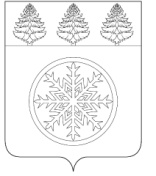 РОССИЙСКАЯ ФЕДЕРАЦИЯИРКУТСКАЯ ОБЛАСТЬАдминистрацияЗиминского городского муниципального образованияП О С Т А Н О В Л Е Н И Е             от  12.12.2019г.                         Зима                                   №  1269 О внесении изменений в муниципальную программу Зиминского городского муниципального образования «Развитие культуры» на 2020-2024 гг.	В целях бюджетного планирования, руководствуясь статьей 179 Бюджетного кодекса Российской Федерации, статьей 28 Устава Зиминского городского муниципального образования, администрация Зиминского городского муниципального образованияП О С Т А Н О В Л Я Е Т:1. Внести в муниципальную программу Зиминского городского муниципального образования «Развитие культуры» на 2020-2024 гг. (далее - программа), утвержденную постановлением администрации Зиминского городского муниципального образования от 25.11.2019г. № 1193, следующие изменения:1.1. В разделе 1 «Паспорт муниципальной программы Зиминского городского муниципального образования «Развитие культуры» на 2020-2024 гг.»  строку «Объемы  и источники  финансирования  муниципальной программы» изложить в новой редакции:1.2. Раздел 7 «Сроки реализации и ресурсное обеспечение муниципальной программы» изложить в новой редакции:«7. СРОКИ РЕАЛИЗАЦИИ И РЕСУРСНОЕ ОБЕСПЕЧЕНИЕ ПРОГРАММЫ»Сроки реализации программы 2020-2024годыТаблица 2тыс. руб.».1.3. Раздел 8 «Перечень мероприятий муниципальной программы» изложить в новой редакции (Приложение №1).1.4. В разделе 11.2.1. «Паспорт подпрограммы 2 «Сохранение и развитие библиотечного обслуживания» строку «Объемы и источники финансирования подпрограммы «Сохранение и развитие библиотечного обслуживания»» изложить в новой редакции:1.5. Раздел  11.2.5 «Сроки реализации и ресурсное обеспечение подпрограммы» изложить в новой редакции:«11.2.5 «Сроки реализации и ресурсное обеспечение подпрограммы»Сроки реализации подпрограммы 2020 – 2024 годы.Таблица 1.2.тыс. руб.».1.6. Раздел 11.2.6 «Перечень мероприятий подпрограммы» изложить в новой редакции (Приложение №2).1.7. В разделе 11.3.1. «Паспорт подпрограммы 3 «Развитие музейного дела» строку «Объемы и источники финансирования подпрограммы «Развитие музейного дела»» изложить в новой редакции:1.8. Раздел 11.3.5 «Сроки реализации и ресурсное обеспечение подпрограммы» изложить в новой редакции:«Раздел 11.3.5 «Сроки реализации и ресурсное обеспечение подпрограммы»Таблица 1.3Сроки реализации подпрограммы 2020 – 2024 годы.тыс. руб.».1.9. Раздел 11.3.6 «Перечень мероприятий подпрограммы» изложить в новой редакции (Приложение №3).1.10. В разделе 11.4.1. «Паспорт подпрограммы 4 «Развитие клубных учреждений» строку «Объемы и источники финансирования подпрограммы «Развитие клубных учреждений»» изложить в новой редакции:1.11. Раздел  11.4.5 «Сроки реализации и ресурсное обеспечение подпрограммы» изложить в новой редакции:«11.4.5 Сроки реализации и ресурсное обеспечение подпрограммыТаблица 1.4Сроки реализации подпрограммы 2020 – 2024 годы.тыс. руб.».1.12. Раздел 11.4.6 «Перечень мероприятий подпрограммы» изложить в новой редакции (Приложение №4).1.13. В разделе 11.5.1. «Паспорт подпрограммы 4 «Дополнительное образование в сфере культуры» строку «Объемы и источники финансирования подпрограммы «Дополнительное образование в сфере культуры»» изложить в новой редакции:1.14. Раздел 11.5.5 «Сроки реализации и ресурсное обеспечения подпрограммы» изложить в новой редакции:«11.5.5 «Сроки реализации и ресурсное обеспечения подпрограммы» Таблица 1.5Сроки реализации подпрограммы 2020 – 2024 годы.тыс. руб.».1.15. Раздел 11.5.6 «Перечень мероприятий подпрограммы» изложить в новой редакции (Приложение №5).2. Разместить настоящее  постановление на официальном сайте администрации Зиминского городского муниципального образования в информационно-телекоммуникационной сети «Интернет».3. Контроль исполнения настоящего постановления возложить на заместителя мэра городского округа по социальным вопросам, председателя комитета по социальной политике.Мэр Зиминского городскогомуниципального образования                                                                              А.Н. КоноваловУправляющий делами администрации«____» _____________ 2019 г.						С.В. ПотемкинаНачальник Управления по финансам и налогам«____» _____________ 2019 г.						О.Н. СемеракНачальник управления по экономической иинвестиционной политике 	«____» _____________ 2019 г.						Л.В. СтепановаИ.о. начальника  управления правовой, кадровой иорганизационной работы«____» _____________ 2019 г.						О.В. ТайшинаНачальник «Управление по развитию культурной сферы и библиотечного обслуживания» Зиминского городского муниципального образования«____» _____________ 2019 г.	В.М. ТосенкоКлян Лариса Сергеевна (39554) 3-21-03                                                                                                                                                                          Приложение № 1 к постановлению администрации Зиминского                                                                                                                                                                                городского муниципального образования                                                                                                                                                                             от 12.12.2019№ 1269Таблица 38. ПЕРЕЧЕНЬ МЕРОПРИЯТИЙ МУНИЦИПАЛЬНОЙ ПРОГРАММЫСхема подпрограммных мероприятийНачальник «Управление по развитию культурной сферы	Тосенко В.М. и библиотечного обслуживания» Зиминского городского муниципального образованияПриложение № 2 к постановлению администрации Зиминского                                                                                                                                                                                городского муниципального образования                                                                                                                                                                             от 12.12.2019№ 1269Перечень мероприятий  подпрограммыТаблица 2.2Схема подпрограммных мероприятийНачальник «Управление по развитию культурной сферы	Тосенко В.М. и библиотечного обслуживания» Зиминского городского муниципального образованПриложение № 3 к постановлению администрации Зиминского                                                                                                                                                                                городского муниципального образования                                                                                                                                                                             от 12.12.2019№ 1269Перечень мероприятий  подпрограммы Таблица 2.3Схема подпрограммных мероприятийНачальник «Управление по развитию культурной сферы	Тосенко В.М. и библиотечного обслуживания» Зиминского городского муниципального образованияПриложение № 4 к постановлению администрации Зиминского                                                                                                                                                                                городского муниципального образования                                                                                                                                                                             от 12.12.2019№ 126911.4.6. Перечень мероприятий подпрограммы 	Схема подпрограммных мероприятийТаблица 2.4Начальник «Управление по развитию культурной сферы	Тосенко В.М. и библиотечного обслуживания» Зиминского городского муниципального образования                                                                                                                                                                                                                                                                                                                                                       Приложение № 5 к постановлению администрации Зиминского                                                                                                                                                                                городского муниципального образования                                                                                                                                                                             от 12.12.2019№ 1269Перечень мероприятий  подпрограммыТаблица 2.5Схема подпрограммных мероприятий  Начальник «Управление по развитию культурной сферы	Тосенко В.М. и библиотечного обслуживания» Зиминского городского муниципального образованияОбъемы и источники  финансирования муниципальной программы                         тыс.руб.Сроки реализацииВсего по программе 2020 г.2021 г. 2022 г. 2023 г. 2024 г.Общий объем финансирования, в т.ч.694797,8203911,4159784,5110339,5110281,20110481,20федеральный бюджет 26,05,25,25,25,25,2областной бюджет 124895,277638,645658,21513,642,442,4местный бюджет 569876,6126267,6114121,1108820,7110233,6110433,6внебюджетные источники  ------Объемы и источники  финансирования подпрограммы« Сохранение и развитие библиотечного обслуживания»                         тыс.руб.Сроки реализацииВсего по программе2020 г.2021 г.2022 г.2023 г.2024 г..Общий объем финансирования, в т.ч.75104,716083,515051,714626,114671,714671,1федеральный бюджет 26,05,25,25,25,25,2областной бюджет 1151,0981,442,442,442,442,4местный бюджет 73927,715096,915004,114578,514624,114624,1внебюджетные источники  ------Объемы и источники  финансирования подпрограммы« Развитие музейного дело»                         тыс.руб.Сроки реализацииВсего по программе2020 г.2021 г.2022 г.2023 г.2024 г.Общий объем финансирования, в т.ч.56460,513077,310816,210872,210847,410847,4федеральный бюджет ------областной бюджет 229,9229,9----местный бюджет 56230,612847,410816,210872,210847,410847,4внебюджетные источники  Объемы и источники  финансирования подпрограммы«Развитие клубных учреждений »                         тыс.руб.Сроки реализацииВсего по программе2020 г.2021 г.2022 г.2023 г.2024 г.Общий объем финансирования, в т.ч.206748,741907,640071,041770,141500,041500,0федеральный бюджет ------областной бюджет 1471,2--1471,2--местный бюджет 205277,541907,640071,040298,941500,041500,0внебюджетные источники  Объемы и источники  финансирования подпрограммы« Дополнительное образование в сфере культуры»                         тыс.руб.Сроки реализацииВсего по программе2020 г.2021 г.2022 г.2023 г.2024 г.Общий объем финансирования, в т.ч.162433,540320,630649,330463,630500,030500,0федеральный бюджет ------областной бюджет 3127,23127,2----местный бюджет 159306,337193,430649,330463,630500,030500,0внебюджетные источники  № п/пНаименование программыНаименование программыНаименование программыРезультатОтветственный исполнительСрок исполненияОбъем финансирования(тыс.руб.)Объем финансирования(тыс.руб.)В т.ч. планируемое привлечение из:В т.ч. планируемое привлечение из:В т.ч. планируемое привлечение из:В т.ч. планируемое привлечение из:№ п/пНаименование программыНаименование программыНаименование программыРезультатОтветственный исполнительСрок исполненияОбъем финансирования(тыс.руб.)Объем финансирования(тыс.руб.)Обл.бюджета (тыс.руб.)Мест.бюджета(тыс.руб.)Федерал.Бюджета(тыс.руб.)Федерал.Бюджета(тыс.руб.)Муниципальная программа всегоМуниципальная программа всегоМуниципальная программа всегоВсего в тыс. руб.694797,8694797,8124895,2569876,626,026,0Муниципальная программа всегоМуниципальная программа всегоМуниципальная программа всего2020203911,4203911,477638,6126267,65,25,2Муниципальная программа всегоМуниципальная программа всегоМуниципальная программа всего2021159784,5159784,545658,2114121,15,25,2Муниципальная программа всегоМуниципальная программа всегоМуниципальная программа всего2022110339,5110339,51513,6108820,75,25,2Муниципальная программа всегоМуниципальная программа всегоМуниципальная программа всего2023110281,20110281,2042,4110233,65,25,2Муниципальная программа всегоМуниципальная программа всегоМуниципальная программа всего2024110481,20110481,2042,4110433,65,25,2Муниципальная программа всегоМуниципальная программа всегоМуниципальная программа всего1Подпрограмма 1 «Обеспечение функций управления культурной сферой»Подпрограмма 1 «Обеспечение функций управления культурной сферой»Подпрограмма 1 «Обеспечение функций управления культурной сферой»Подпрограмма 1 «Обеспечение функций управления культурной сферой»«Управление по развитию культурной сферы и библиотечного обслуживания" ЗГМОВсего в тыс. руб.155066,8118915,9118915,936150,901Подпрограмма 1 «Обеспечение функций управления культурной сферой»Подпрограмма 1 «Обеспечение функций управления культурной сферой»Подпрограмма 1 «Обеспечение функций управления культурной сферой»Подпрограмма 1 «Обеспечение функций управления культурной сферой»«Управление по развитию культурной сферы и библиотечного обслуживания" ЗГМО202084628,773300,173300,111328,61Подпрограмма 1 «Обеспечение функций управления культурной сферой»Подпрограмма 1 «Обеспечение функций управления культурной сферой»Подпрограмма 1 «Обеспечение функций управления культурной сферой»Подпрограмма 1 «Обеспечение функций управления культурной сферой»«Управление по развитию культурной сферы и библиотечного обслуживания" ЗГМО202155551,845615,845615,899361Подпрограмма 1 «Обеспечение функций управления культурной сферой»Подпрограмма 1 «Обеспечение функций управления культурной сферой»Подпрограмма 1 «Обеспечение функций управления культурной сферой»Подпрограмма 1 «Обеспечение функций управления культурной сферой»«Управление по развитию культурной сферы и библиотечного обслуживания" ЗГМО20224962,1004962,11Подпрограмма 1 «Обеспечение функций управления культурной сферой»Подпрограмма 1 «Обеспечение функций управления культурной сферой»Подпрограмма 1 «Обеспечение функций управления культурной сферой»Подпрограмма 1 «Обеспечение функций управления культурной сферой»«Управление по развитию культурной сферы и библиотечного обслуживания" ЗГМО20234962,1004962,11Подпрограмма 1 «Обеспечение функций управления культурной сферой»Подпрограмма 1 «Обеспечение функций управления культурной сферой»Подпрограмма 1 «Обеспечение функций управления культурной сферой»Подпрограмма 1 «Обеспечение функций управления культурной сферой»«Управление по развитию культурной сферы и библиотечного обслуживания" ЗГМО20244962,1004962,11Подпрограмма 1 «Обеспечение функций управления культурной сферой»Подпрограмма 1 «Обеспечение функций управления культурной сферой»Подпрограмма 1 «Обеспечение функций управления культурной сферой»Подпрограмма 1 «Обеспечение функций управления культурной сферой»«Управление по развитию культурной сферы и библиотечного обслуживания" ЗГМО1.1Обеспечение функций «Управления по развитию культурной сферы и библиотечного обслуживания" ЗГМООбеспечение функций «Управления по развитию культурной сферы и библиотечного обслуживания" ЗГМО- Заработная плата- Налоговые отчисления- Канцелярские товары- Моющие и чистящие средства- Курсы повышения квалификации сотрудников Управления культурыКомандировочные расходы- Услуги связи- Почтовые расходы- Ремонт орг. Техники- Разработка ПСД на реставрациюРеставрация- Заработная плата- Налоговые отчисления- Канцелярские товары- Моющие и чистящие средства- Курсы повышения квалификации сотрудников Управления культурыКомандировочные расходы- Услуги связи- Почтовые расходы- Ремонт орг. Техники- Разработка ПСД на реставрациюРеставрация«Управление по развитию культурной сферы и библиотечного обслуживания" ЗГМОВсего в тыс. руб.25197,3025197,301.1Обеспечение функций «Управления по развитию культурной сферы и библиотечного обслуживания" ЗГМООбеспечение функций «Управления по развитию культурной сферы и библиотечного обслуживания" ЗГМО- Заработная плата- Налоговые отчисления- Канцелярские товары- Моющие и чистящие средства- Курсы повышения квалификации сотрудников Управления культурыКомандировочные расходы- Услуги связи- Почтовые расходы- Ремонт орг. Техники- Разработка ПСД на реставрациюРеставрация- Заработная плата- Налоговые отчисления- Канцелярские товары- Моющие и чистящие средства- Курсы повышения квалификации сотрудников Управления культурыКомандировочные расходы- Услуги связи- Почтовые расходы- Ремонт орг. Техники- Разработка ПСД на реставрациюРеставрация«Управление по развитию культурной сферы и библиотечного обслуживания" ЗГМО20204824,604824,601.1Обеспечение функций «Управления по развитию культурной сферы и библиотечного обслуживания" ЗГМООбеспечение функций «Управления по развитию культурной сферы и библиотечного обслуживания" ЗГМО- Заработная плата- Налоговые отчисления- Канцелярские товары- Моющие и чистящие средства- Курсы повышения квалификации сотрудников Управления культурыКомандировочные расходы- Услуги связи- Почтовые расходы- Ремонт орг. Техники- Разработка ПСД на реставрациюРеставрация- Заработная плата- Налоговые отчисления- Канцелярские товары- Моющие и чистящие средства- Курсы повышения квалификации сотрудников Управления культурыКомандировочные расходы- Услуги связи- Почтовые расходы- Ремонт орг. Техники- Разработка ПСД на реставрациюРеставрация«Управление по развитию культурной сферы и библиотечного обслуживания" ЗГМО20215846,45846,41.1Обеспечение функций «Управления по развитию культурной сферы и библиотечного обслуживания" ЗГМООбеспечение функций «Управления по развитию культурной сферы и библиотечного обслуживания" ЗГМО- Заработная плата- Налоговые отчисления- Канцелярские товары- Моющие и чистящие средства- Курсы повышения квалификации сотрудников Управления культурыКомандировочные расходы- Услуги связи- Почтовые расходы- Ремонт орг. Техники- Разработка ПСД на реставрациюРеставрация- Заработная плата- Налоговые отчисления- Канцелярские товары- Моющие и чистящие средства- Курсы повышения квалификации сотрудников Управления культурыКомандировочные расходы- Услуги связи- Почтовые расходы- Ремонт орг. Техники- Разработка ПСД на реставрациюРеставрация«Управление по развитию культурной сферы и библиотечного обслуживания" ЗГМО20224842,14842,11.1Обеспечение функций «Управления по развитию культурной сферы и библиотечного обслуживания" ЗГМООбеспечение функций «Управления по развитию культурной сферы и библиотечного обслуживания" ЗГМО- Заработная плата- Налоговые отчисления- Канцелярские товары- Моющие и чистящие средства- Курсы повышения квалификации сотрудников Управления культурыКомандировочные расходы- Услуги связи- Почтовые расходы- Ремонт орг. Техники- Разработка ПСД на реставрациюРеставрация- Заработная плата- Налоговые отчисления- Канцелярские товары- Моющие и чистящие средства- Курсы повышения квалификации сотрудников Управления культурыКомандировочные расходы- Услуги связи- Почтовые расходы- Ремонт орг. Техники- Разработка ПСД на реставрациюРеставрация«Управление по развитию культурной сферы и библиотечного обслуживания" ЗГМО20234842,14842,11.1Обеспечение функций «Управления по развитию культурной сферы и библиотечного обслуживания" ЗГМООбеспечение функций «Управления по развитию культурной сферы и библиотечного обслуживания" ЗГМО- Заработная плата- Налоговые отчисления- Канцелярские товары- Моющие и чистящие средства- Курсы повышения квалификации сотрудников Управления культурыКомандировочные расходы- Услуги связи- Почтовые расходы- Ремонт орг. Техники- Разработка ПСД на реставрациюРеставрация- Заработная плата- Налоговые отчисления- Канцелярские товары- Моющие и чистящие средства- Курсы повышения квалификации сотрудников Управления культурыКомандировочные расходы- Услуги связи- Почтовые расходы- Ремонт орг. Техники- Разработка ПСД на реставрациюРеставрация«Управление по развитию культурной сферы и библиотечного обслуживания" ЗГМО20244842,14842,11.1Обеспечение функций «Управления по развитию культурной сферы и библиотечного обслуживания" ЗГМООбеспечение функций «Управления по развитию культурной сферы и библиотечного обслуживания" ЗГМО- Заработная плата- Налоговые отчисления- Канцелярские товары- Моющие и чистящие средства- Курсы повышения квалификации сотрудников Управления культурыКомандировочные расходы- Услуги связи- Почтовые расходы- Ремонт орг. Техники- Разработка ПСД на реставрациюРеставрация- Заработная плата- Налоговые отчисления- Канцелярские товары- Моющие и чистящие средства- Курсы повышения квалификации сотрудников Управления культурыКомандировочные расходы- Услуги связи- Почтовые расходы- Ремонт орг. Техники- Разработка ПСД на реставрациюРеставрация«Управление по развитию культурной сферы и библиотечного обслуживания" ЗГМО1.1Обеспечение функций «Управления по развитию культурной сферы и библиотечного обслуживания" ЗГМООбеспечение функций «Управления по развитию культурной сферы и библиотечного обслуживания" ЗГМО- Заработная плата- Налоговые отчисления- Канцелярские товары- Моющие и чистящие средства- Курсы повышения квалификации сотрудников Управления культурыКомандировочные расходы- Услуги связи- Почтовые расходы- Ремонт орг. Техники- Разработка ПСД на реставрациюРеставрация- Заработная плата- Налоговые отчисления- Канцелярские товары- Моющие и чистящие средства- Курсы повышения квалификации сотрудников Управления культурыКомандировочные расходы- Услуги связи- Почтовые расходы- Ремонт орг. Техники- Разработка ПСД на реставрациюРеставрация«Управление по развитию культурной сферы и библиотечного обслуживания" ЗГМО1.2Укрепление материально-технической базы, улучшение условий трудаУкрепление материально-технической базы, улучшение условий труда- Приобретение мебели- Приобретение  орг.техники- Приобретение мебели- Приобретение  орг.техники«Управление по развитию культурной сферы и библиотечного обслуживания" ЗГМОВсего в тыс. руб.6136131.2Укрепление материально-технической базы, улучшение условий трудаУкрепление материально-технической базы, улучшение условий труда- Приобретение мебели- Приобретение  орг.техники- Приобретение мебели- Приобретение  орг.техники«Управление по развитию культурной сферы и библиотечного обслуживания" ЗГМО20201301301.2Укрепление материально-технической базы, улучшение условий трудаУкрепление материально-технической базы, улучшение условий труда- Приобретение мебели- Приобретение  орг.техники- Приобретение мебели- Приобретение  орг.техники«Управление по развитию культурной сферы и библиотечного обслуживания" ЗГМО20211231231.2Укрепление материально-технической базы, улучшение условий трудаУкрепление материально-технической базы, улучшение условий труда- Приобретение мебели- Приобретение  орг.техники- Приобретение мебели- Приобретение  орг.техники«Управление по развитию культурной сферы и библиотечного обслуживания" ЗГМО20221201201.2Укрепление материально-технической базы, улучшение условий трудаУкрепление материально-технической базы, улучшение условий труда- Приобретение мебели- Приобретение  орг.техники- Приобретение мебели- Приобретение  орг.техники«Управление по развитию культурной сферы и библиотечного обслуживания" ЗГМО20231201201.2Укрепление материально-технической базы, улучшение условий трудаУкрепление материально-технической базы, улучшение условий труда- Приобретение мебели- Приобретение  орг.техники- Приобретение мебели- Приобретение  орг.техники«Управление по развитию культурной сферы и библиотечного обслуживания" ЗГМО20241201201.3Капитальное строительство Дома культуры на 150 мест, Лазо 20АКапитальное строительство Дома культуры на 150 мест, Лазо 20АКапитальное строительствоКапитальное строительство«Управление по развитию культурной сферы и библиотечного обслуживания" ЗГМОВсего в тыс. руб.129256,5118915,9118915,910340,61.3Капитальное строительство Дома культуры на 150 мест, Лазо 20АКапитальное строительство Дома культуры на 150 мест, Лазо 20АКапитальное строительствоКапитальное строительство«Управление по развитию культурной сферы и библиотечного обслуживания" ЗГМО202079674,173300,173300,16373,91.3Капитальное строительство Дома культуры на 150 мест, Лазо 20АКапитальное строительство Дома культуры на 150 мест, Лазо 20АКапитальное строительствоКапитальное строительство«Управление по развитию культурной сферы и библиотечного обслуживания" ЗГМО202149582,445615,845615,83966,61.3Капитальное строительство Дома культуры на 150 мест, Лазо 20АКапитальное строительство Дома культуры на 150 мест, Лазо 20АКапитальное строительствоКапитальное строительство«Управление по развитию культурной сферы и библиотечного обслуживания" ЗГМО202200001.3Капитальное строительство Дома культуры на 150 мест, Лазо 20АКапитальное строительство Дома культуры на 150 мест, Лазо 20АКапитальное строительствоКапитальное строительство«Управление по развитию культурной сферы и библиотечного обслуживания" ЗГМО202300001.3Капитальное строительство Дома культуры на 150 мест, Лазо 20АКапитальное строительство Дома культуры на 150 мест, Лазо 20АКапитальное строительствоКапитальное строительство«Управление по развитию культурной сферы и библиотечного обслуживания" ЗГМО202400001.3Капитальное строительство Дома культуры на 150 мест, Лазо 20АКапитальное строительство Дома культуры на 150 мест, Лазо 20АКапитальное строительствоКапитальное строительство«Управление по развитию культурной сферы и библиотечного обслуживания" ЗГМО2.Подпрограмма 2 «Сохранение и развитие библиотечного обслуживания»Подпрограмма 2 «Сохранение и развитие библиотечного обслуживания»Подпрограмма 2 «Сохранение и развитие библиотечного обслуживания»Подпрограмма 2 «Сохранение и развитие библиотечного обслуживания»МБУК «ЦБС»Всеготыс. руб.75104,71151,01151,073927,726,026,02.Подпрограмма 2 «Сохранение и развитие библиотечного обслуживания»Подпрограмма 2 «Сохранение и развитие библиотечного обслуживания»Подпрограмма 2 «Сохранение и развитие библиотечного обслуживания»Подпрограмма 2 «Сохранение и развитие библиотечного обслуживания»МБУК «ЦБС»202016083,5981,4981,415096,95,25,22.Подпрограмма 2 «Сохранение и развитие библиотечного обслуживания»Подпрограмма 2 «Сохранение и развитие библиотечного обслуживания»Подпрограмма 2 «Сохранение и развитие библиотечного обслуживания»Подпрограмма 2 «Сохранение и развитие библиотечного обслуживания»МБУК «ЦБС»202115051,742,442,415004,15,25,22.Подпрограмма 2 «Сохранение и развитие библиотечного обслуживания»Подпрограмма 2 «Сохранение и развитие библиотечного обслуживания»Подпрограмма 2 «Сохранение и развитие библиотечного обслуживания»Подпрограмма 2 «Сохранение и развитие библиотечного обслуживания»МБУК «ЦБС»202214626,142,442,414578,55,25,22.Подпрограмма 2 «Сохранение и развитие библиотечного обслуживания»Подпрограмма 2 «Сохранение и развитие библиотечного обслуживания»Подпрограмма 2 «Сохранение и развитие библиотечного обслуживания»Подпрограмма 2 «Сохранение и развитие библиотечного обслуживания»МБУК «ЦБС»202314671,742,442,414624,15,25,22.Подпрограмма 2 «Сохранение и развитие библиотечного обслуживания»Подпрограмма 2 «Сохранение и развитие библиотечного обслуживания»Подпрограмма 2 «Сохранение и развитие библиотечного обслуживания»Подпрограмма 2 «Сохранение и развитие библиотечного обслуживания»МБУК «ЦБС»202414671,742,442,414624,15,25,22.Подпрограмма 2 «Сохранение и развитие библиотечного обслуживания»Подпрограмма 2 «Сохранение и развитие библиотечного обслуживания»Подпрограмма 2 «Сохранение и развитие библиотечного обслуживания»Подпрограмма 2 «Сохранение и развитие библиотечного обслуживания»МБУК «ЦБС»2.1Затраты в рамках выполнения муниципального заданияПриобретение оборудования и литературы (Ч.С), Коммунальные услуги, Командировочные расходы, медосмотры, расходы на канцелярские и хозяйственные  товары, ФОТ  Приобретение оборудования и литературы (Ч.С), Коммунальные услуги, Командировочные расходы, медосмотры, расходы на канцелярские и хозяйственные  товары, ФОТ  Приобретение оборудования и литературы (Ч.С), Коммунальные услуги, Командировочные расходы, медосмотры, расходы на канцелярские и хозяйственные  товары, ФОТ  МБУК «ЦБС»Всеготыс. руб.71347713472.1Затраты в рамках выполнения муниципального заданияПриобретение оборудования и литературы (Ч.С), Коммунальные услуги, Командировочные расходы, медосмотры, расходы на канцелярские и хозяйственные  товары, ФОТ  Приобретение оборудования и литературы (Ч.С), Коммунальные услуги, Командировочные расходы, медосмотры, расходы на канцелярские и хозяйственные  товары, ФОТ  Приобретение оборудования и литературы (Ч.С), Коммунальные услуги, Командировочные расходы, медосмотры, расходы на канцелярские и хозяйственные  товары, ФОТ  МБУК «ЦБС»202014519,814519,82.1Затраты в рамках выполнения муниципального заданияПриобретение оборудования и литературы (Ч.С), Коммунальные услуги, Командировочные расходы, медосмотры, расходы на канцелярские и хозяйственные  товары, ФОТ  Приобретение оборудования и литературы (Ч.С), Коммунальные услуги, Командировочные расходы, медосмотры, расходы на канцелярские и хозяйственные  товары, ФОТ  Приобретение оборудования и литературы (Ч.С), Коммунальные услуги, Командировочные расходы, медосмотры, расходы на канцелярские и хозяйственные  товары, ФОТ  МБУК «ЦБС»202114549,814549,82.1Затраты в рамках выполнения муниципального заданияПриобретение оборудования и литературы (Ч.С), Коммунальные услуги, Командировочные расходы, медосмотры, расходы на канцелярские и хозяйственные  товары, ФОТ  Приобретение оборудования и литературы (Ч.С), Коммунальные услуги, Командировочные расходы, медосмотры, расходы на канцелярские и хозяйственные  товары, ФОТ  Приобретение оборудования и литературы (Ч.С), Коммунальные услуги, Командировочные расходы, медосмотры, расходы на канцелярские и хозяйственные  товары, ФОТ  МБУК «ЦБС»202214077,414077,42.1Затраты в рамках выполнения муниципального заданияПриобретение оборудования и литературы (Ч.С), Коммунальные услуги, Командировочные расходы, медосмотры, расходы на канцелярские и хозяйственные  товары, ФОТ  Приобретение оборудования и литературы (Ч.С), Коммунальные услуги, Командировочные расходы, медосмотры, расходы на канцелярские и хозяйственные  товары, ФОТ  Приобретение оборудования и литературы (Ч.С), Коммунальные услуги, Командировочные расходы, медосмотры, расходы на канцелярские и хозяйственные  товары, ФОТ  МБУК «ЦБС»202314100141002.1Затраты в рамках выполнения муниципального заданияПриобретение оборудования и литературы (Ч.С), Коммунальные услуги, Командировочные расходы, медосмотры, расходы на канцелярские и хозяйственные  товары, ФОТ  Приобретение оборудования и литературы (Ч.С), Коммунальные услуги, Командировочные расходы, медосмотры, расходы на канцелярские и хозяйственные  товары, ФОТ  Приобретение оборудования и литературы (Ч.С), Коммунальные услуги, Командировочные расходы, медосмотры, расходы на канцелярские и хозяйственные  товары, ФОТ  МБУК «ЦБС»202414100141002.1Затраты в рамках выполнения муниципального заданияПриобретение оборудования и литературы (Ч.С), Коммунальные услуги, Командировочные расходы, медосмотры, расходы на канцелярские и хозяйственные  товары, ФОТ  Приобретение оборудования и литературы (Ч.С), Коммунальные услуги, Командировочные расходы, медосмотры, расходы на канцелярские и хозяйственные  товары, ФОТ  Приобретение оборудования и литературы (Ч.С), Коммунальные услуги, Командировочные расходы, медосмотры, расходы на канцелярские и хозяйственные  товары, ФОТ  МБУК «ЦБС»2.2Текущий ремонт- Установка информационных вывесок-  Ремонт канализации- Обустройство библиотечного дворика- Установка информационных вывесок-  Ремонт канализации- Обустройство библиотечного дворика- Установка информационных вывесок-  Ремонт канализации- Обустройство библиотечного дворикаМБУК «ЦБС»Всеготыс. руб.2852852.2Текущий ремонт- Установка информационных вывесок-  Ремонт канализации- Обустройство библиотечного дворика- Установка информационных вывесок-  Ремонт канализации- Обустройство библиотечного дворика- Установка информационных вывесок-  Ремонт канализации- Обустройство библиотечного дворикаМБУК «ЦБС»2020202195952.2Текущий ремонт- Установка информационных вывесок-  Ремонт канализации- Обустройство библиотечного дворика- Установка информационных вывесок-  Ремонт канализации- Обустройство библиотечного дворика- Установка информационных вывесок-  Ремонт канализации- Обустройство библиотечного дворикаМБУК «ЦБС»20202021002.2Текущий ремонт- Установка информационных вывесок-  Ремонт канализации- Обустройство библиотечного дворика- Установка информационных вывесок-  Ремонт канализации- Обустройство библиотечного дворика- Установка информационных вывесок-  Ремонт канализации- Обустройство библиотечного дворикаМБУК «ЦБС»202250502.2Текущий ремонт- Установка информационных вывесок-  Ремонт канализации- Обустройство библиотечного дворика- Установка информационных вывесок-  Ремонт канализации- Обустройство библиотечного дворика- Установка информационных вывесок-  Ремонт канализации- Обустройство библиотечного дворикаМБУК «ЦБС»202370702.2Текущий ремонт- Установка информационных вывесок-  Ремонт канализации- Обустройство библиотечного дворика- Установка информационных вывесок-  Ремонт канализации- Обустройство библиотечного дворика- Установка информационных вывесок-  Ремонт канализации- Обустройство библиотечного дворикаМБУК «ЦБС»202470702.2Текущий ремонт- Установка информационных вывесок-  Ремонт канализации- Обустройство библиотечного дворика- Установка информационных вывесок-  Ремонт канализации- Обустройство библиотечного дворика- Установка информационных вывесок-  Ремонт канализации- Обустройство библиотечного дворикаМБУК «ЦБС»2.3Укрепление материально-технической базы, улучшение условий труда- Приобретение мебели- Приобретение орг.техники- Приобретение программы ИРБИС-64-Комплектование библиотечного фонда- Подписка на периодические издания;- Комплектование фонда;- Приобретение библиотечной технике-- КПК;- совещания;- семинары;- конференции- Приобретение мебели- Приобретение орг.техники- Приобретение программы ИРБИС-64-Комплектование библиотечного фонда- Подписка на периодические издания;- Комплектование фонда;- Приобретение библиотечной технике-- КПК;- совещания;- семинары;- конференции- Приобретение мебели- Приобретение орг.техники- Приобретение программы ИРБИС-64-Комплектование библиотечного фонда- Подписка на периодические издания;- Комплектование фонда;- Приобретение библиотечной технике-- КПК;- совещания;- семинары;- конференцииМБУК «ЦБС»Всеготыс. руб.2533,7212212      2295,726262.3Укрепление материально-технической базы, улучшение условий труда- Приобретение мебели- Приобретение орг.техники- Приобретение программы ИРБИС-64-Комплектование библиотечного фонда- Подписка на периодические издания;- Комплектование фонда;- Приобретение библиотечной технике-- КПК;- совещания;- семинары;- конференции- Приобретение мебели- Приобретение орг.техники- Приобретение программы ИРБИС-64-Комплектование библиотечного фонда- Подписка на периодические издания;- Комплектование фонда;- Приобретение библиотечной технике-- КПК;- совещания;- семинары;- конференции- Приобретение мебели- Приобретение орг.техники- Приобретение программы ИРБИС-64-Комплектование библиотечного фонда- Подписка на периодические издания;- Комплектование фонда;- Приобретение библиотечной технике-- КПК;- совещания;- семинары;- конференцииМБУК «ЦБС»2020529,742,442,4482,15,25,22.3Укрепление материально-технической базы, улучшение условий труда- Приобретение мебели- Приобретение орг.техники- Приобретение программы ИРБИС-64-Комплектование библиотечного фонда- Подписка на периодические издания;- Комплектование фонда;- Приобретение библиотечной технике-- КПК;- совещания;- семинары;- конференции- Приобретение мебели- Приобретение орг.техники- Приобретение программы ИРБИС-64-Комплектование библиотечного фонда- Подписка на периодические издания;- Комплектование фонда;- Приобретение библиотечной технике-- КПК;- совещания;- семинары;- конференции- Приобретение мебели- Приобретение орг.техники- Приобретение программы ИРБИС-64-Комплектование библиотечного фонда- Подписка на периодические издания;- Комплектование фонда;- Приобретение библиотечной технике-- КПК;- совещания;- семинары;- конференцииМБУК «ЦБС»2021501,942,442,4454,35,25,22.3Укрепление материально-технической базы, улучшение условий труда- Приобретение мебели- Приобретение орг.техники- Приобретение программы ИРБИС-64-Комплектование библиотечного фонда- Подписка на периодические издания;- Комплектование фонда;- Приобретение библиотечной технике-- КПК;- совещания;- семинары;- конференции- Приобретение мебели- Приобретение орг.техники- Приобретение программы ИРБИС-64-Комплектование библиотечного фонда- Подписка на периодические издания;- Комплектование фонда;- Приобретение библиотечной технике-- КПК;- совещания;- семинары;- конференции- Приобретение мебели- Приобретение орг.техники- Приобретение программы ИРБИС-64-Комплектование библиотечного фонда- Подписка на периодические издания;- Комплектование фонда;- Приобретение библиотечной технике-- КПК;- совещания;- семинары;- конференцииМБУК «ЦБС»2022498,742,442,4451,15,25,22.3Укрепление материально-технической базы, улучшение условий труда- Приобретение мебели- Приобретение орг.техники- Приобретение программы ИРБИС-64-Комплектование библиотечного фонда- Подписка на периодические издания;- Комплектование фонда;- Приобретение библиотечной технике-- КПК;- совещания;- семинары;- конференции- Приобретение мебели- Приобретение орг.техники- Приобретение программы ИРБИС-64-Комплектование библиотечного фонда- Подписка на периодические издания;- Комплектование фонда;- Приобретение библиотечной технике-- КПК;- совещания;- семинары;- конференции- Приобретение мебели- Приобретение орг.техники- Приобретение программы ИРБИС-64-Комплектование библиотечного фонда- Подписка на периодические издания;- Комплектование фонда;- Приобретение библиотечной технике-- КПК;- совещания;- семинары;- конференцииМБУК «ЦБС»2023501,742,442,4454,15,25,22.3Укрепление материально-технической базы, улучшение условий труда- Приобретение мебели- Приобретение орг.техники- Приобретение программы ИРБИС-64-Комплектование библиотечного фонда- Подписка на периодические издания;- Комплектование фонда;- Приобретение библиотечной технике-- КПК;- совещания;- семинары;- конференции- Приобретение мебели- Приобретение орг.техники- Приобретение программы ИРБИС-64-Комплектование библиотечного фонда- Подписка на периодические издания;- Комплектование фонда;- Приобретение библиотечной технике-- КПК;- совещания;- семинары;- конференции- Приобретение мебели- Приобретение орг.техники- Приобретение программы ИРБИС-64-Комплектование библиотечного фонда- Подписка на периодические издания;- Комплектование фонда;- Приобретение библиотечной технике-- КПК;- совещания;- семинары;- конференцииМБУК «ЦБС»2024501,742,442,4454,15,25,22.3Укрепление материально-технической базы, улучшение условий труда- Приобретение мебели- Приобретение орг.техники- Приобретение программы ИРБИС-64-Комплектование библиотечного фонда- Подписка на периодические издания;- Комплектование фонда;- Приобретение библиотечной технике-- КПК;- совещания;- семинары;- конференции- Приобретение мебели- Приобретение орг.техники- Приобретение программы ИРБИС-64-Комплектование библиотечного фонда- Подписка на периодические издания;- Комплектование фонда;- Приобретение библиотечной технике-- КПК;- совещания;- семинары;- конференции- Приобретение мебели- Приобретение орг.техники- Приобретение программы ИРБИС-64-Комплектование библиотечного фонда- Подписка на периодические издания;- Комплектование фонда;- Приобретение библиотечной технике-- КПК;- совещания;- семинары;- конференцииМБУК «ЦБС»2.3Укрепление материально-технической базы, улучшение условий труда- Приобретение мебели- Приобретение орг.техники- Приобретение программы ИРБИС-64-Комплектование библиотечного фонда- Подписка на периодические издания;- Комплектование фонда;- Приобретение библиотечной технике-- КПК;- совещания;- семинары;- конференции- Приобретение мебели- Приобретение орг.техники- Приобретение программы ИРБИС-64-Комплектование библиотечного фонда- Подписка на периодические издания;- Комплектование фонда;- Приобретение библиотечной технике-- КПК;- совещания;- семинары;- конференции- Приобретение мебели- Приобретение орг.техники- Приобретение программы ИРБИС-64-Комплектование библиотечного фонда- Подписка на периодические издания;- Комплектование фонда;- Приобретение библиотечной технике-- КПК;- совещания;- семинары;- конференцииМБУК «ЦБС»2.4Затраты по Ч.С.Приобретение оборудования и литературы при чрезвычайной ситуации в связи с паводком, вызванным сильными дождями, прошедшими в июне, июле 2019года  на территории Иркутской области, на 2020 год.Приобретение оборудования и литературы при чрезвычайной ситуации в связи с паводком, вызванным сильными дождями, прошедшими в июне, июле 2019года  на территории Иркутской области, на 2020 год.Приобретение оборудования и литературы при чрезвычайной ситуации в связи с паводком, вызванным сильными дождями, прошедшими в июне, июле 2019года  на территории Иркутской области, на 2020 год.МБУК «ЦБС»Всеготыс. руб.939,0939,0939,02.4Затраты по Ч.С.Приобретение оборудования и литературы при чрезвычайной ситуации в связи с паводком, вызванным сильными дождями, прошедшими в июне, июле 2019года  на территории Иркутской области, на 2020 год.Приобретение оборудования и литературы при чрезвычайной ситуации в связи с паводком, вызванным сильными дождями, прошедшими в июне, июле 2019года  на территории Иркутской области, на 2020 год.Приобретение оборудования и литературы при чрезвычайной ситуации в связи с паводком, вызванным сильными дождями, прошедшими в июне, июле 2019года  на территории Иркутской области, на 2020 год.МБУК «ЦБС»2020939,0939,0939,02.4Затраты по Ч.С.Приобретение оборудования и литературы при чрезвычайной ситуации в связи с паводком, вызванным сильными дождями, прошедшими в июне, июле 2019года  на территории Иркутской области, на 2020 год.Приобретение оборудования и литературы при чрезвычайной ситуации в связи с паводком, вызванным сильными дождями, прошедшими в июне, июле 2019года  на территории Иркутской области, на 2020 год.Приобретение оборудования и литературы при чрезвычайной ситуации в связи с паводком, вызванным сильными дождями, прошедшими в июне, июле 2019года  на территории Иркутской области, на 2020 год.МБУК «ЦБС»20212.4Затраты по Ч.С.Приобретение оборудования и литературы при чрезвычайной ситуации в связи с паводком, вызванным сильными дождями, прошедшими в июне, июле 2019года  на территории Иркутской области, на 2020 год.Приобретение оборудования и литературы при чрезвычайной ситуации в связи с паводком, вызванным сильными дождями, прошедшими в июне, июле 2019года  на территории Иркутской области, на 2020 год.Приобретение оборудования и литературы при чрезвычайной ситуации в связи с паводком, вызванным сильными дождями, прошедшими в июне, июле 2019года  на территории Иркутской области, на 2020 год.МБУК «ЦБС»20222.4Затраты по Ч.С.Приобретение оборудования и литературы при чрезвычайной ситуации в связи с паводком, вызванным сильными дождями, прошедшими в июне, июле 2019года  на территории Иркутской области, на 2020 год.Приобретение оборудования и литературы при чрезвычайной ситуации в связи с паводком, вызванным сильными дождями, прошедшими в июне, июле 2019года  на территории Иркутской области, на 2020 год.Приобретение оборудования и литературы при чрезвычайной ситуации в связи с паводком, вызванным сильными дождями, прошедшими в июне, июле 2019года  на территории Иркутской области, на 2020 год.МБУК «ЦБС»20232.4Затраты по Ч.С.Приобретение оборудования и литературы при чрезвычайной ситуации в связи с паводком, вызванным сильными дождями, прошедшими в июне, июле 2019года  на территории Иркутской области, на 2020 год.Приобретение оборудования и литературы при чрезвычайной ситуации в связи с паводком, вызванным сильными дождями, прошедшими в июне, июле 2019года  на территории Иркутской области, на 2020 год.Приобретение оборудования и литературы при чрезвычайной ситуации в связи с паводком, вызванным сильными дождями, прошедшими в июне, июле 2019года  на территории Иркутской области, на 2020 год.МБУК «ЦБС»20243.Подпрограмма 3 «Развитие музейного дела»Подпрограмма 3 «Развитие музейного дела»Подпрограмма 3 «Развитие музейного дела»Подпрограмма 3 «Развитие музейного дела»МБУК «ИКМ»Всеготыс. руб.56460,6229,9229,956230,656230,63.Подпрограмма 3 «Развитие музейного дела»Подпрограмма 3 «Развитие музейного дела»Подпрограмма 3 «Развитие музейного дела»Подпрограмма 3 «Развитие музейного дела»МБУК «ИКМ»202013077,3229,9229,912847,412847,43.Подпрограмма 3 «Развитие музейного дела»Подпрограмма 3 «Развитие музейного дела»Подпрограмма 3 «Развитие музейного дела»Подпрограмма 3 «Развитие музейного дела»МБУК «ИКМ»202110816,210816,210816,23.Подпрограмма 3 «Развитие музейного дела»Подпрограмма 3 «Развитие музейного дела»Подпрограмма 3 «Развитие музейного дела»Подпрограмма 3 «Развитие музейного дела»МБУК «ИКМ»202210872,210872,210872,23.Подпрограмма 3 «Развитие музейного дела»Подпрограмма 3 «Развитие музейного дела»Подпрограмма 3 «Развитие музейного дела»Подпрограмма 3 «Развитие музейного дела»МБУК «ИКМ»202310847,410847,410847,43.Подпрограмма 3 «Развитие музейного дела»Подпрограмма 3 «Развитие музейного дела»Подпрограмма 3 «Развитие музейного дела»Подпрограмма 3 «Развитие музейного дела»МБУК «ИКМ»202410847,410847,410847,43.Подпрограмма 3 «Развитие музейного дела»Подпрограмма 3 «Развитие музейного дела»Подпрограмма 3 «Развитие музейного дела»Подпрограмма 3 «Развитие музейного дела»МБУК «ИКМ»3.1Затраты в рамках выполнения муниципального заданияПриобретение оборудования и литературы (Ч.С), Коммунальные услуги, Командировочные расходы, медосмотры, расходы на канцелярские и хозяйственные  товары, ФОТ  Приобретение оборудования и литературы (Ч.С), Коммунальные услуги, Командировочные расходы, медосмотры, расходы на канцелярские и хозяйственные  товары, ФОТ  Приобретение оборудования и литературы (Ч.С), Коммунальные услуги, Командировочные расходы, медосмотры, расходы на канцелярские и хозяйственные  товары, ФОТ  МБУК «ИКМ»Всеготыс. руб.37817,237817,23.1Затраты в рамках выполнения муниципального заданияПриобретение оборудования и литературы (Ч.С), Коммунальные услуги, Командировочные расходы, медосмотры, расходы на канцелярские и хозяйственные  товары, ФОТ  Приобретение оборудования и литературы (Ч.С), Коммунальные услуги, Командировочные расходы, медосмотры, расходы на канцелярские и хозяйственные  товары, ФОТ  Приобретение оборудования и литературы (Ч.С), Коммунальные услуги, Командировочные расходы, медосмотры, расходы на канцелярские и хозяйственные  товары, ФОТ  МБУК «ИКМ»20205542,75542,73.1Затраты в рамках выполнения муниципального заданияПриобретение оборудования и литературы (Ч.С), Коммунальные услуги, Командировочные расходы, медосмотры, расходы на канцелярские и хозяйственные  товары, ФОТ  Приобретение оборудования и литературы (Ч.С), Коммунальные услуги, Командировочные расходы, медосмотры, расходы на канцелярские и хозяйственные  товары, ФОТ  Приобретение оборудования и литературы (Ч.С), Коммунальные услуги, Командировочные расходы, медосмотры, расходы на канцелярские и хозяйственные  товары, ФОТ  МБУК «ИКМ»20215570,25570,23.1Затраты в рамках выполнения муниципального заданияПриобретение оборудования и литературы (Ч.С), Коммунальные услуги, Командировочные расходы, медосмотры, расходы на канцелярские и хозяйственные  товары, ФОТ  Приобретение оборудования и литературы (Ч.С), Коммунальные услуги, Командировочные расходы, медосмотры, расходы на канцелярские и хозяйственные  товары, ФОТ  Приобретение оборудования и литературы (Ч.С), Коммунальные услуги, Командировочные расходы, медосмотры, расходы на канцелярские и хозяйственные  товары, ФОТ  МБУК «ИКМ»20225599,55599,53.1Затраты в рамках выполнения муниципального заданияПриобретение оборудования и литературы (Ч.С), Коммунальные услуги, Командировочные расходы, медосмотры, расходы на канцелярские и хозяйственные  товары, ФОТ  Приобретение оборудования и литературы (Ч.С), Коммунальные услуги, Командировочные расходы, медосмотры, расходы на канцелярские и хозяйственные  товары, ФОТ  Приобретение оборудования и литературы (Ч.С), Коммунальные услуги, Командировочные расходы, медосмотры, расходы на канцелярские и хозяйственные  товары, ФОТ  МБУК «ИКМ»202310552,410552,43.1Затраты в рамках выполнения муниципального заданияПриобретение оборудования и литературы (Ч.С), Коммунальные услуги, Командировочные расходы, медосмотры, расходы на канцелярские и хозяйственные  товары, ФОТ  Приобретение оборудования и литературы (Ч.С), Коммунальные услуги, Командировочные расходы, медосмотры, расходы на канцелярские и хозяйственные  товары, ФОТ  Приобретение оборудования и литературы (Ч.С), Коммунальные услуги, Командировочные расходы, медосмотры, расходы на канцелярские и хозяйственные  товары, ФОТ  МБУК «ИКМ»202410552,410552,43.1Затраты в рамках выполнения муниципального заданияПриобретение оборудования и литературы (Ч.С), Коммунальные услуги, Командировочные расходы, медосмотры, расходы на канцелярские и хозяйственные  товары, ФОТ  Приобретение оборудования и литературы (Ч.С), Коммунальные услуги, Командировочные расходы, медосмотры, расходы на канцелярские и хозяйственные  товары, ФОТ  Приобретение оборудования и литературы (Ч.С), Коммунальные услуги, Командировочные расходы, медосмотры, расходы на канцелярские и хозяйственные  товары, ФОТ  МБУК «ИКМ»3.2Текущий ремонт- Замена текстуры стен и покраска- Изготовление памятника- Монтаж охранной сигнализации (Дом Поэзии)- Монтаж электро –котельной (Дом поэзии)- Замена покрытия пола- Ремонт печи- Замена текстуры стен и покраска- Изготовление памятника- Монтаж охранной сигнализации (Дом Поэзии)- Монтаж электро –котельной (Дом поэзии)- Замена покрытия пола- Ремонт печи- Замена текстуры стен и покраска- Изготовление памятника- Монтаж охранной сигнализации (Дом Поэзии)- Монтаж электро –котельной (Дом поэзии)- Замена покрытия пола- Ремонт печиМБУК «ИКМ»Всеготыс. руб.17450,017450,03.2Текущий ремонт- Замена текстуры стен и покраска- Изготовление памятника- Монтаж охранной сигнализации (Дом Поэзии)- Монтаж электро –котельной (Дом поэзии)- Замена покрытия пола- Ремонт печи- Замена текстуры стен и покраска- Изготовление памятника- Монтаж охранной сигнализации (Дом Поэзии)- Монтаж электро –котельной (Дом поэзии)- Замена покрытия пола- Ремонт печи- Замена текстуры стен и покраска- Изготовление памятника- Монтаж охранной сигнализации (Дом Поэзии)- Монтаж электро –котельной (Дом поэзии)- Замена покрытия пола- Ремонт печиМБУК «ИКМ»2020711071103.2Текущий ремонт- Замена текстуры стен и покраска- Изготовление памятника- Монтаж охранной сигнализации (Дом Поэзии)- Монтаж электро –котельной (Дом поэзии)- Замена покрытия пола- Ремонт печи- Замена текстуры стен и покраска- Изготовление памятника- Монтаж охранной сигнализации (Дом Поэзии)- Монтаж электро –котельной (Дом поэзии)- Замена покрытия пола- Ремонт печи- Замена текстуры стен и покраска- Изготовление памятника- Монтаж охранной сигнализации (Дом Поэзии)- Монтаж электро –котельной (Дом поэзии)- Замена покрытия пола- Ремонт печиМБУК «ИКМ»2021506050603.2Текущий ремонт- Замена текстуры стен и покраска- Изготовление памятника- Монтаж охранной сигнализации (Дом Поэзии)- Монтаж электро –котельной (Дом поэзии)- Замена покрытия пола- Ремонт печи- Замена текстуры стен и покраска- Изготовление памятника- Монтаж охранной сигнализации (Дом Поэзии)- Монтаж электро –котельной (Дом поэзии)- Замена покрытия пола- Ремонт печи- Замена текстуры стен и покраска- Изготовление памятника- Монтаж охранной сигнализации (Дом Поэзии)- Монтаж электро –котельной (Дом поэзии)- Замена покрытия пола- Ремонт печиМБУК «ИКМ»2022508050803.2Текущий ремонт- Замена текстуры стен и покраска- Изготовление памятника- Монтаж охранной сигнализации (Дом Поэзии)- Монтаж электро –котельной (Дом поэзии)- Замена покрытия пола- Ремонт печи- Замена текстуры стен и покраска- Изготовление памятника- Монтаж охранной сигнализации (Дом Поэзии)- Монтаж электро –котельной (Дом поэзии)- Замена покрытия пола- Ремонт печи- Замена текстуры стен и покраска- Изготовление памятника- Монтаж охранной сигнализации (Дом Поэзии)- Монтаж электро –котельной (Дом поэзии)- Замена покрытия пола- Ремонт печиМБУК «ИКМ»20231001003.2Текущий ремонт- Замена текстуры стен и покраска- Изготовление памятника- Монтаж охранной сигнализации (Дом Поэзии)- Монтаж электро –котельной (Дом поэзии)- Замена покрытия пола- Ремонт печи- Замена текстуры стен и покраска- Изготовление памятника- Монтаж охранной сигнализации (Дом Поэзии)- Монтаж электро –котельной (Дом поэзии)- Замена покрытия пола- Ремонт печи- Замена текстуры стен и покраска- Изготовление памятника- Монтаж охранной сигнализации (Дом Поэзии)- Монтаж электро –котельной (Дом поэзии)- Замена покрытия пола- Ремонт печиМБУК «ИКМ»20241001003.2Текущий ремонт- Замена текстуры стен и покраска- Изготовление памятника- Монтаж охранной сигнализации (Дом Поэзии)- Монтаж электро –котельной (Дом поэзии)- Замена покрытия пола- Ремонт печи- Замена текстуры стен и покраска- Изготовление памятника- Монтаж охранной сигнализации (Дом Поэзии)- Монтаж электро –котельной (Дом поэзии)- Замена покрытия пола- Ремонт печи- Замена текстуры стен и покраска- Изготовление памятника- Монтаж охранной сигнализации (Дом Поэзии)- Монтаж электро –котельной (Дом поэзии)- Замена покрытия пола- Ремонт печиМБУК «ИКМ»3.3Укрепление материально-технической базы и улучшение условий трудаПриобретение орг.техникиПриобретение мебелиПриобретение орг.техникиПриобретение мебелиПриобретение орг.техникиПриобретение мебелиМБУК «ИКМ»Всеготыс. руб.963,4963,43.3Укрепление материально-технической базы и улучшение условий трудаПриобретение орг.техникиПриобретение мебелиПриобретение орг.техникиПриобретение мебелиПриобретение орг.техникиПриобретение мебелиМБУК «ИКМ»2020194,7194,73.3Укрепление материально-технической базы и улучшение условий трудаПриобретение орг.техникиПриобретение мебелиПриобретение орг.техникиПриобретение мебелиПриобретение орг.техникиПриобретение мебелиМБУК «ИКМ»20211861863.3Укрепление материально-технической базы и улучшение условий трудаПриобретение орг.техникиПриобретение мебелиПриобретение орг.техникиПриобретение мебелиПриобретение орг.техникиПриобретение мебелиМБУК «ИКМ»2022192,7192,73.3Укрепление материально-технической базы и улучшение условий трудаПриобретение орг.техникиПриобретение мебелиПриобретение орг.техникиПриобретение мебелиПриобретение орг.техникиПриобретение мебелиМБУК «ИКМ»20231951953.3Укрепление материально-технической базы и улучшение условий трудаПриобретение орг.техникиПриобретение мебелиПриобретение орг.техникиПриобретение мебелиПриобретение орг.техникиПриобретение мебелиМБУК «ИКМ»20241951953.3Укрепление материально-технической базы и улучшение условий трудаПриобретение орг.техникиПриобретение мебелиПриобретение орг.техникиПриобретение мебелиПриобретение орг.техникиПриобретение мебелиМБУК «ИКМ»3.4Затраты по Ч.С.Приобретение оборудования и литературы при чрезвычайной ситуации в связи с паводком, вызванным сильными дождями, прошедшими в июне, июле 2019года  на территории Иркутской области, на 2020 год.Приобретение оборудования и литературы при чрезвычайной ситуации в связи с паводком, вызванным сильными дождями, прошедшими в июне, июле 2019года  на территории Иркутской области, на 2020 год.Приобретение оборудования и литературы при чрезвычайной ситуации в связи с паводком, вызванным сильными дождями, прошедшими в июне, июле 2019года  на территории Иркутской области, на 2020 год.МБУК «ИКМ»Всеготыс. руб.229,9229,9229,93.4Затраты по Ч.С.Приобретение оборудования и литературы при чрезвычайной ситуации в связи с паводком, вызванным сильными дождями, прошедшими в июне, июле 2019года  на территории Иркутской области, на 2020 год.Приобретение оборудования и литературы при чрезвычайной ситуации в связи с паводком, вызванным сильными дождями, прошедшими в июне, июле 2019года  на территории Иркутской области, на 2020 год.Приобретение оборудования и литературы при чрезвычайной ситуации в связи с паводком, вызванным сильными дождями, прошедшими в июне, июле 2019года  на территории Иркутской области, на 2020 год.МБУК «ИКМ»20203.4Затраты по Ч.С.Приобретение оборудования и литературы при чрезвычайной ситуации в связи с паводком, вызванным сильными дождями, прошедшими в июне, июле 2019года  на территории Иркутской области, на 2020 год.Приобретение оборудования и литературы при чрезвычайной ситуации в связи с паводком, вызванным сильными дождями, прошедшими в июне, июле 2019года  на территории Иркутской области, на 2020 год.Приобретение оборудования и литературы при чрезвычайной ситуации в связи с паводком, вызванным сильными дождями, прошедшими в июне, июле 2019года  на территории Иркутской области, на 2020 год.МБУК «ИКМ»20213.4Затраты по Ч.С.Приобретение оборудования и литературы при чрезвычайной ситуации в связи с паводком, вызванным сильными дождями, прошедшими в июне, июле 2019года  на территории Иркутской области, на 2020 год.Приобретение оборудования и литературы при чрезвычайной ситуации в связи с паводком, вызванным сильными дождями, прошедшими в июне, июле 2019года  на территории Иркутской области, на 2020 год.Приобретение оборудования и литературы при чрезвычайной ситуации в связи с паводком, вызванным сильными дождями, прошедшими в июне, июле 2019года  на территории Иркутской области, на 2020 год.МБУК «ИКМ»2022229,9229,9229,93.4Затраты по Ч.С.Приобретение оборудования и литературы при чрезвычайной ситуации в связи с паводком, вызванным сильными дождями, прошедшими в июне, июле 2019года  на территории Иркутской области, на 2020 год.Приобретение оборудования и литературы при чрезвычайной ситуации в связи с паводком, вызванным сильными дождями, прошедшими в июне, июле 2019года  на территории Иркутской области, на 2020 год.Приобретение оборудования и литературы при чрезвычайной ситуации в связи с паводком, вызванным сильными дождями, прошедшими в июне, июле 2019года  на территории Иркутской области, на 2020 год.МБУК «ИКМ»20233.4Затраты по Ч.С.Приобретение оборудования и литературы при чрезвычайной ситуации в связи с паводком, вызванным сильными дождями, прошедшими в июне, июле 2019года  на территории Иркутской области, на 2020 год.Приобретение оборудования и литературы при чрезвычайной ситуации в связи с паводком, вызванным сильными дождями, прошедшими в июне, июле 2019года  на территории Иркутской области, на 2020 год.Приобретение оборудования и литературы при чрезвычайной ситуации в связи с паводком, вызванным сильными дождями, прошедшими в июне, июле 2019года  на территории Иркутской области, на 2020 год.МБУК «ИКМ»20243.4Затраты по Ч.С.Приобретение оборудования и литературы при чрезвычайной ситуации в связи с паводком, вызванным сильными дождями, прошедшими в июне, июле 2019года  на территории Иркутской области, на 2020 год.Приобретение оборудования и литературы при чрезвычайной ситуации в связи с паводком, вызванным сильными дождями, прошедшими в июне, июле 2019года  на территории Иркутской области, на 2020 год.Приобретение оборудования и литературы при чрезвычайной ситуации в связи с паводком, вызванным сильными дождями, прошедшими в июне, июле 2019года  на территории Иркутской области, на 2020 год.МБУК «ИКМ»4.Подпрограмма 4 «Развитие клубных учреждений»Подпрограмма 4 «Развитие клубных учреждений»Подпрограмма 4 «Развитие клубных учреждений»Подпрограмма 4 «Развитие клубных учреждений»МАУК «ГДК «Горизонт»МАУК «КДЦ «Россия»МБУК «КИЦ «Спутник»Всеготыс. руб.206748,71471,21471,2205277,54.Подпрограмма 4 «Развитие клубных учреждений»Подпрограмма 4 «Развитие клубных учреждений»Подпрограмма 4 «Развитие клубных учреждений»Подпрограмма 4 «Развитие клубных учреждений»МАУК «ГДК «Горизонт»МАУК «КДЦ «Россия»МБУК «КИЦ «Спутник»202041907,61471,21471,241907,64.Подпрограмма 4 «Развитие клубных учреждений»Подпрограмма 4 «Развитие клубных учреждений»Подпрограмма 4 «Развитие клубных учреждений»Подпрограмма 4 «Развитие клубных учреждений»МАУК «ГДК «Горизонт»МАУК «КДЦ «Россия»МБУК «КИЦ «Спутник»202140071400714.Подпрограмма 4 «Развитие клубных учреждений»Подпрограмма 4 «Развитие клубных учреждений»Подпрограмма 4 «Развитие клубных учреждений»Подпрограмма 4 «Развитие клубных учреждений»МАУК «ГДК «Горизонт»МАУК «КДЦ «Россия»МБУК «КИЦ «Спутник»202241770,140298,94.Подпрограмма 4 «Развитие клубных учреждений»Подпрограмма 4 «Развитие клубных учреждений»Подпрограмма 4 «Развитие клубных учреждений»Подпрограмма 4 «Развитие клубных учреждений»МАУК «ГДК «Горизонт»МАУК «КДЦ «Россия»МБУК «КИЦ «Спутник»202341500415004.Подпрограмма 4 «Развитие клубных учреждений»Подпрограмма 4 «Развитие клубных учреждений»Подпрограмма 4 «Развитие клубных учреждений»Подпрограмма 4 «Развитие клубных учреждений»МАУК «ГДК «Горизонт»МАУК «КДЦ «Россия»МБУК «КИЦ «Спутник»202441500415004.Подпрограмма 4 «Развитие клубных учреждений»Подпрограмма 4 «Развитие клубных учреждений»Подпрограмма 4 «Развитие клубных учреждений»Подпрограмма 4 «Развитие клубных учреждений»МАУК «ГДК «Горизонт»МАУК «КДЦ «Россия»МБУК «КИЦ «Спутник»4.1Расходы в рамках выполнения муниципального заданияРазвитие домов культуры (МАУК «ГДК «Горизонт), Коммунальные услуги, Командировочные расходы, медосмотры, расходы на канцелярские и хозяйственные  товары, ФОТ  Развитие домов культуры (МАУК «ГДК «Горизонт), Коммунальные услуги, Командировочные расходы, медосмотры, расходы на канцелярские и хозяйственные  товары, ФОТ  Развитие домов культуры (МАУК «ГДК «Горизонт), Коммунальные услуги, Командировочные расходы, медосмотры, расходы на канцелярские и хозяйственные  товары, ФОТ  МАУК «ГДК «Горизонт»МАУК «КДЦ «Россия»МБУК «КИЦ «Спутник»Всеготыс. руб.195572,4195572,44.1Расходы в рамках выполнения муниципального заданияРазвитие домов культуры (МАУК «ГДК «Горизонт), Коммунальные услуги, Командировочные расходы, медосмотры, расходы на канцелярские и хозяйственные  товары, ФОТ  Развитие домов культуры (МАУК «ГДК «Горизонт), Коммунальные услуги, Командировочные расходы, медосмотры, расходы на канцелярские и хозяйственные  товары, ФОТ  Развитие домов культуры (МАУК «ГДК «Горизонт), Коммунальные услуги, Командировочные расходы, медосмотры, расходы на канцелярские и хозяйственные  товары, ФОТ  МАУК «ГДК «Горизонт»МАУК «КДЦ «Россия»МБУК «КИЦ «Спутник»202038475384754.1Расходы в рамках выполнения муниципального заданияРазвитие домов культуры (МАУК «ГДК «Горизонт), Коммунальные услуги, Командировочные расходы, медосмотры, расходы на канцелярские и хозяйственные  товары, ФОТ  Развитие домов культуры (МАУК «ГДК «Горизонт), Коммунальные услуги, Командировочные расходы, медосмотры, расходы на канцелярские и хозяйственные  товары, ФОТ  Развитие домов культуры (МАУК «ГДК «Горизонт), Коммунальные услуги, Командировочные расходы, медосмотры, расходы на канцелярские и хозяйственные  товары, ФОТ  МАУК «ГДК «Горизонт»МАУК «КДЦ «Россия»МБУК «КИЦ «Спутник»202138568,438568,44.1Расходы в рамках выполнения муниципального заданияРазвитие домов культуры (МАУК «ГДК «Горизонт), Коммунальные услуги, Командировочные расходы, медосмотры, расходы на канцелярские и хозяйственные  товары, ФОТ  Развитие домов культуры (МАУК «ГДК «Горизонт), Коммунальные услуги, Командировочные расходы, медосмотры, расходы на канцелярские и хозяйственные  товары, ФОТ  Развитие домов культуры (МАУК «ГДК «Горизонт), Коммунальные услуги, Командировочные расходы, медосмотры, расходы на канцелярские и хозяйственные  товары, ФОТ  МАУК «ГДК «Горизонт»МАУК «КДЦ «Россия»МБУК «КИЦ «Спутник»202238729387294.1Расходы в рамках выполнения муниципального заданияРазвитие домов культуры (МАУК «ГДК «Горизонт), Коммунальные услуги, Командировочные расходы, медосмотры, расходы на канцелярские и хозяйственные  товары, ФОТ  Развитие домов культуры (МАУК «ГДК «Горизонт), Коммунальные услуги, Командировочные расходы, медосмотры, расходы на канцелярские и хозяйственные  товары, ФОТ  Развитие домов культуры (МАУК «ГДК «Горизонт), Коммунальные услуги, Командировочные расходы, медосмотры, расходы на канцелярские и хозяйственные  товары, ФОТ  МАУК «ГДК «Горизонт»МАУК «КДЦ «Россия»МБУК «КИЦ «Спутник»202339900399004.1Расходы в рамках выполнения муниципального заданияРазвитие домов культуры (МАУК «ГДК «Горизонт), Коммунальные услуги, Командировочные расходы, медосмотры, расходы на канцелярские и хозяйственные  товары, ФОТ  Развитие домов культуры (МАУК «ГДК «Горизонт), Коммунальные услуги, Командировочные расходы, медосмотры, расходы на канцелярские и хозяйственные  товары, ФОТ  Развитие домов культуры (МАУК «ГДК «Горизонт), Коммунальные услуги, Командировочные расходы, медосмотры, расходы на канцелярские и хозяйственные  товары, ФОТ  МАУК «ГДК «Горизонт»МАУК «КДЦ «Россия»МБУК «КИЦ «Спутник»202439900399004.1Расходы в рамках выполнения муниципального заданияРазвитие домов культуры (МАУК «ГДК «Горизонт), Коммунальные услуги, Командировочные расходы, медосмотры, расходы на канцелярские и хозяйственные  товары, ФОТ  Развитие домов культуры (МАУК «ГДК «Горизонт), Коммунальные услуги, Командировочные расходы, медосмотры, расходы на канцелярские и хозяйственные  товары, ФОТ  Развитие домов культуры (МАУК «ГДК «Горизонт), Коммунальные услуги, Командировочные расходы, медосмотры, расходы на канцелярские и хозяйственные  товары, ФОТ  МАУК «ГДК «Горизонт»МАУК «КДЦ «Россия»МБУК «КИЦ «Спутник»4.2Текущий ремонтДекоративное покрытие стенРемонт системы отопления и водоснабженияРемонт зрительного зала и фойе 1,2 этажейРемонт теплового узлаЗамена щитков освещенияРемонт щитовойРемонт операторскойРемонт крыльца ГДК «Горизонт»Строительство 2 малого зала в МАУК «КДЦ «Россия»Декоративное покрытие стенРемонт системы отопления и водоснабженияРемонт зрительного зала и фойе 1,2 этажейРемонт теплового узлаЗамена щитков освещенияРемонт щитовойРемонт операторскойРемонт крыльца ГДК «Горизонт»Строительство 2 малого зала в МАУК «КДЦ «Россия»Декоративное покрытие стенРемонт системы отопления и водоснабженияРемонт зрительного зала и фойе 1,2 этажейРемонт теплового узлаЗамена щитков освещенияРемонт щитовойРемонт операторскойРемонт крыльца ГДК «Горизонт»Строительство 2 малого зала в МАУК «КДЦ «Россия»МАУК «ГДК «Горизонт»МАУК «КДЦ «Россия»МБУК «КИЦ «Спутник»Всего тыс. руб.2502,82502,84.2Текущий ремонтДекоративное покрытие стенРемонт системы отопления и водоснабженияРемонт зрительного зала и фойе 1,2 этажейРемонт теплового узлаЗамена щитков освещенияРемонт щитовойРемонт операторскойРемонт крыльца ГДК «Горизонт»Строительство 2 малого зала в МАУК «КДЦ «Россия»Декоративное покрытие стенРемонт системы отопления и водоснабженияРемонт зрительного зала и фойе 1,2 этажейРемонт теплового узлаЗамена щитков освещенияРемонт щитовойРемонт операторскойРемонт крыльца ГДК «Горизонт»Строительство 2 малого зала в МАУК «КДЦ «Россия»Декоративное покрытие стенРемонт системы отопления и водоснабженияРемонт зрительного зала и фойе 1,2 этажейРемонт теплового узлаЗамена щитков освещенияРемонт щитовойРемонт операторскойРемонт крыльца ГДК «Горизонт»Строительство 2 малого зала в МАУК «КДЦ «Россия»МАУК «ГДК «Горизонт»МАУК «КДЦ «Россия»МБУК «КИЦ «Спутник»20202105,92105,94.2Текущий ремонтДекоративное покрытие стенРемонт системы отопления и водоснабженияРемонт зрительного зала и фойе 1,2 этажейРемонт теплового узлаЗамена щитков освещенияРемонт щитовойРемонт операторскойРемонт крыльца ГДК «Горизонт»Строительство 2 малого зала в МАУК «КДЦ «Россия»Декоративное покрытие стенРемонт системы отопления и водоснабженияРемонт зрительного зала и фойе 1,2 этажейРемонт теплового узлаЗамена щитков освещенияРемонт щитовойРемонт операторскойРемонт крыльца ГДК «Горизонт»Строительство 2 малого зала в МАУК «КДЦ «Россия»Декоративное покрытие стенРемонт системы отопления и водоснабженияРемонт зрительного зала и фойе 1,2 этажейРемонт теплового узлаЗамена щитков освещенияРемонт щитовойРемонт операторскойРемонт крыльца ГДК «Горизонт»Строительство 2 малого зала в МАУК «КДЦ «Россия»МАУК «ГДК «Горизонт»МАУК «КДЦ «Россия»МБУК «КИЦ «Спутник»2021106,9106,94.2Текущий ремонтДекоративное покрытие стенРемонт системы отопления и водоснабженияРемонт зрительного зала и фойе 1,2 этажейРемонт теплового узлаЗамена щитков освещенияРемонт щитовойРемонт операторскойРемонт крыльца ГДК «Горизонт»Строительство 2 малого зала в МАУК «КДЦ «Россия»Декоративное покрытие стенРемонт системы отопления и водоснабженияРемонт зрительного зала и фойе 1,2 этажейРемонт теплового узлаЗамена щитков освещенияРемонт щитовойРемонт операторскойРемонт крыльца ГДК «Горизонт»Строительство 2 малого зала в МАУК «КДЦ «Россия»Декоративное покрытие стенРемонт системы отопления и водоснабженияРемонт зрительного зала и фойе 1,2 этажейРемонт теплового узлаЗамена щитков освещенияРемонт щитовойРемонт операторскойРемонт крыльца ГДК «Горизонт»Строительство 2 малого зала в МАУК «КДЦ «Россия»МАУК «ГДК «Горизонт»МАУК «КДЦ «Россия»МБУК «КИЦ «Спутник»202290904.2Текущий ремонтДекоративное покрытие стенРемонт системы отопления и водоснабженияРемонт зрительного зала и фойе 1,2 этажейРемонт теплового узлаЗамена щитков освещенияРемонт щитовойРемонт операторскойРемонт крыльца ГДК «Горизонт»Строительство 2 малого зала в МАУК «КДЦ «Россия»Декоративное покрытие стенРемонт системы отопления и водоснабженияРемонт зрительного зала и фойе 1,2 этажейРемонт теплового узлаЗамена щитков освещенияРемонт щитовойРемонт операторскойРемонт крыльца ГДК «Горизонт»Строительство 2 малого зала в МАУК «КДЦ «Россия»Декоративное покрытие стенРемонт системы отопления и водоснабженияРемонт зрительного зала и фойе 1,2 этажейРемонт теплового узлаЗамена щитков освещенияРемонт щитовойРемонт операторскойРемонт крыльца ГДК «Горизонт»Строительство 2 малого зала в МАУК «КДЦ «Россия»МАУК «ГДК «Горизонт»МАУК «КДЦ «Россия»МБУК «КИЦ «Спутник»20231001004.2Текущий ремонтДекоративное покрытие стенРемонт системы отопления и водоснабженияРемонт зрительного зала и фойе 1,2 этажейРемонт теплового узлаЗамена щитков освещенияРемонт щитовойРемонт операторскойРемонт крыльца ГДК «Горизонт»Строительство 2 малого зала в МАУК «КДЦ «Россия»Декоративное покрытие стенРемонт системы отопления и водоснабженияРемонт зрительного зала и фойе 1,2 этажейРемонт теплового узлаЗамена щитков освещенияРемонт щитовойРемонт операторскойРемонт крыльца ГДК «Горизонт»Строительство 2 малого зала в МАУК «КДЦ «Россия»Декоративное покрытие стенРемонт системы отопления и водоснабженияРемонт зрительного зала и фойе 1,2 этажейРемонт теплового узлаЗамена щитков освещенияРемонт щитовойРемонт операторскойРемонт крыльца ГДК «Горизонт»Строительство 2 малого зала в МАУК «КДЦ «Россия»МАУК «ГДК «Горизонт»МАУК «КДЦ «Россия»МБУК «КИЦ «Спутник»20241001004.2Текущий ремонтДекоративное покрытие стенРемонт системы отопления и водоснабженияРемонт зрительного зала и фойе 1,2 этажейРемонт теплового узлаЗамена щитков освещенияРемонт щитовойРемонт операторскойРемонт крыльца ГДК «Горизонт»Строительство 2 малого зала в МАУК «КДЦ «Россия»Декоративное покрытие стенРемонт системы отопления и водоснабженияРемонт зрительного зала и фойе 1,2 этажейРемонт теплового узлаЗамена щитков освещенияРемонт щитовойРемонт операторскойРемонт крыльца ГДК «Горизонт»Строительство 2 малого зала в МАУК «КДЦ «Россия»Декоративное покрытие стенРемонт системы отопления и водоснабженияРемонт зрительного зала и фойе 1,2 этажейРемонт теплового узлаЗамена щитков освещенияРемонт щитовойРемонт операторскойРемонт крыльца ГДК «Горизонт»Строительство 2 малого зала в МАУК «КДЦ «Россия»МАУК «ГДК «Горизонт»МАУК «КДЦ «Россия»МБУК «КИЦ «Спутник»4.3Укрепление материально-технической базы, улучшение условий трудаПриобретение орг.техникиПриобретение мебелиПриобретение оборудования для работы студийПриобретение огнетушителейПриобретение инструментовПриобретение орг.техникиПриобретение мебелиПриобретение оборудования для работы студийПриобретение огнетушителейПриобретение инструментовПриобретение орг.техникиПриобретение мебелиПриобретение оборудования для работы студийПриобретение огнетушителейПриобретение инструментовМАУК «ГДК «Горизонт»МАУК «КДЦ «Россия»МБУК «КИЦ «Спутник»Всеготыс. руб.7202,37202,34.3Укрепление материально-технической базы, улучшение условий трудаПриобретение орг.техникиПриобретение мебелиПриобретение оборудования для работы студийПриобретение огнетушителейПриобретение инструментовПриобретение орг.техникиПриобретение мебелиПриобретение оборудования для работы студийПриобретение огнетушителейПриобретение инструментовПриобретение орг.техникиПриобретение мебелиПриобретение оборудования для работы студийПриобретение огнетушителейПриобретение инструментовМАУК «ГДК «Горизонт»МАУК «КДЦ «Россия»МБУК «КИЦ «Спутник»20201326,71326,74.3Укрепление материально-технической базы, улучшение условий трудаПриобретение орг.техникиПриобретение мебелиПриобретение оборудования для работы студийПриобретение огнетушителейПриобретение инструментовПриобретение орг.техникиПриобретение мебелиПриобретение оборудования для работы студийПриобретение огнетушителейПриобретение инструментовПриобретение орг.техникиПриобретение мебелиПриобретение оборудования для работы студийПриобретение огнетушителейПриобретение инструментовМАУК «ГДК «Горизонт»МАУК «КДЦ «Россия»МБУК «КИЦ «Спутник»20211395,71395,74.3Укрепление материально-технической базы, улучшение условий трудаПриобретение орг.техникиПриобретение мебелиПриобретение оборудования для работы студийПриобретение огнетушителейПриобретение инструментовПриобретение орг.техникиПриобретение мебелиПриобретение оборудования для работы студийПриобретение огнетушителейПриобретение инструментовПриобретение орг.техникиПриобретение мебелиПриобретение оборудования для работы студийПриобретение огнетушителейПриобретение инструментовМАУК «ГДК «Горизонт»МАУК «КДЦ «Россия»МБУК «КИЦ «Спутник»20221479,91479,94.3Укрепление материально-технической базы, улучшение условий трудаПриобретение орг.техникиПриобретение мебелиПриобретение оборудования для работы студийПриобретение огнетушителейПриобретение инструментовПриобретение орг.техникиПриобретение мебелиПриобретение оборудования для работы студийПриобретение огнетушителейПриобретение инструментовПриобретение орг.техникиПриобретение мебелиПриобретение оборудования для работы студийПриобретение огнетушителейПриобретение инструментовМАУК «ГДК «Горизонт»МАУК «КДЦ «Россия»МБУК «КИЦ «Спутник»2023150015004.3Укрепление материально-технической базы, улучшение условий трудаПриобретение орг.техникиПриобретение мебелиПриобретение оборудования для работы студийПриобретение огнетушителейПриобретение инструментовПриобретение орг.техникиПриобретение мебелиПриобретение оборудования для работы студийПриобретение огнетушителейПриобретение инструментовПриобретение орг.техникиПриобретение мебелиПриобретение оборудования для работы студийПриобретение огнетушителейПриобретение инструментовМАУК «ГДК «Горизонт»МАУК «КДЦ «Россия»МБУК «КИЦ «Спутник»2024150015004.3Укрепление материально-технической базы, улучшение условий трудаПриобретение орг.техникиПриобретение мебелиПриобретение оборудования для работы студийПриобретение огнетушителейПриобретение инструментовПриобретение орг.техникиПриобретение мебелиПриобретение оборудования для работы студийПриобретение огнетушителейПриобретение инструментовПриобретение орг.техникиПриобретение мебелиПриобретение оборудования для работы студийПриобретение огнетушителейПриобретение инструментовМАУК «ГДК «Горизонт»МАУК «КДЦ «Россия»МБУК «КИЦ «Спутник»Расходы на «Развитие домов культуры» 2020годМАУК «ГДК «Горизонт»Развитие домов культуры 2020годМАУК «ГДК «Горизонт»Развитие домов культуры 2020годМАУК «ГДК «Горизонт»Развитие домов культуры 2020годМАУК «ГДК «Горизонт»МАУК «КДЦ «Россия»МБУК «КИЦ «Спутник»Всеготыс. руб.1471,21471,21471,2Расходы на «Развитие домов культуры» 2020годМАУК «ГДК «Горизонт»Развитие домов культуры 2020годМАУК «ГДК «Горизонт»Развитие домов культуры 2020годМАУК «ГДК «Горизонт»Развитие домов культуры 2020годМАУК «ГДК «Горизонт»МАУК «КДЦ «Россия»МБУК «КИЦ «Спутник»2020Расходы на «Развитие домов культуры» 2020годМАУК «ГДК «Горизонт»Развитие домов культуры 2020годМАУК «ГДК «Горизонт»Развитие домов культуры 2020годМАУК «ГДК «Горизонт»Развитие домов культуры 2020годМАУК «ГДК «Горизонт»МАУК «КДЦ «Россия»МБУК «КИЦ «Спутник»2021Расходы на «Развитие домов культуры» 2020годМАУК «ГДК «Горизонт»Развитие домов культуры 2020годМАУК «ГДК «Горизонт»Развитие домов культуры 2020годМАУК «ГДК «Горизонт»Развитие домов культуры 2020годМАУК «ГДК «Горизонт»МАУК «КДЦ «Россия»МБУК «КИЦ «Спутник»20221471,21471,21471,2Расходы на «Развитие домов культуры» 2020годМАУК «ГДК «Горизонт»Развитие домов культуры 2020годМАУК «ГДК «Горизонт»Развитие домов культуры 2020годМАУК «ГДК «Горизонт»Развитие домов культуры 2020годМАУК «ГДК «Горизонт»МАУК «КДЦ «Россия»МБУК «КИЦ «Спутник»2023Расходы на «Развитие домов культуры» 2020годМАУК «ГДК «Горизонт»Развитие домов культуры 2020годМАУК «ГДК «Горизонт»Развитие домов культуры 2020годМАУК «ГДК «Горизонт»Развитие домов культуры 2020годМАУК «ГДК «Горизонт»МАУК «КДЦ «Россия»МБУК «КИЦ «Спутник»№ п/пНаименование подпрограммыРезультатОтветственный исполнительСрок исполненияСрок исполненияСрок исполненияОбъем финансированияв т.ч. планируемое привлечение из:в т.ч. планируемое привлечение из:в т.ч. планируемое привлечение из:№ п/пНаименование подпрограммыРезультатОтветственный исполнительСрок исполненияСрок исполненияСрок исполненияОбъем финансированияобл.бюджетамест.бюджетаФед. Бюджет Подпрограмма 1 «Сохранение и развитие библиотечного обслуживания» Всеготыс. руб.Всеготыс. руб.Всеготыс. руб.75104,71151,073927,726Подпрограмма 1 «Сохранение и развитие библиотечного обслуживания» 20202020202016083,5981,415096,95,2Подпрограмма 1 «Сохранение и развитие библиотечного обслуживания» 20212021202115051,742,415004,15,2Подпрограмма 1 «Сохранение и развитие библиотечного обслуживания» 20222022202214626,142,414578,55,2Подпрограмма 1 «Сохранение и развитие библиотечного обслуживания» 20232023202314671,742,414624,15,2Подпрограмма 1 «Сохранение и развитие библиотечного обслуживания» 20242024202414671,742,414624,15,2Мероприятия подпрограммыМероприятия подпрограммыМероприятия подпрограммыМероприятия подпрограммыМероприятия подпрограммыМероприятия подпрограммыМероприятия подпрограммыМероприятия подпрограммыМероприятия подпрограммыМероприятия подпрограммыМероприятия подпрограммы14624,11Затраты в рамках выполнения муниципального заданияМБУК «ЦБС»Всеготыс. руб.Всеготыс. руб.71347,071347,071347,01Затраты в рамках выполнения муниципального заданияМБУК «ЦБС»2020202014519,814519,814519,81Затраты в рамках выполнения муниципального заданияМБУК «ЦБС»2021202114549,814549,814549,81Затраты в рамках выполнения муниципального заданияМБУК «ЦБС»2022202214077,414077,414077,41Затраты в рамках выполнения муниципального заданияМБУК «ЦБС»202320231410014100141001Затраты в рамках выполнения муниципального заданияМБУК «ЦБС»202420241410014100141002Текущий ремонт - Ремонт кровли;- Установка водостоков; - Замена водосточных труб;- Обновление фасада. МБУК «ЦБС»Всего тыс. руб.Всего тыс. руб.2852852852Текущий ремонт - Ремонт кровли;- Установка водостоков; - Замена водосточных труб;- Обновление фасада. МБУК «ЦБС»202020209595952Текущий ремонт - Ремонт кровли;- Установка водостоков; - Замена водосточных труб;- Обновление фасада. МБУК «ЦБС»202120210002Текущий ремонт - Ремонт кровли;- Установка водостоков; - Замена водосточных труб;- Обновление фасада. МБУК «ЦБС»202220225050502Текущий ремонт - Ремонт кровли;- Установка водостоков; - Замена водосточных труб;- Обновление фасада. МБУК «ЦБС»20232023		70		70702Текущий ремонт - Ремонт кровли;- Установка водостоков; - Замена водосточных труб;- Обновление фасада. МБУК «ЦБС»202420247070703Укрепление материально-технической базы, улучшение условий труда- Приобретение мебели;- Приобретение библиотечного оборудования;- Приобретение орг.техники;- Приобретение программы ИРБИС-64;- Приобретение  планетарного сканера формата А3;- Установка проводного интернета;- брошюратор; - резак канцелярский;- замена диванов для посетителей и приобретение пуфов;- экскурсионный портативный мегафон (громкоговоритель);- приобретение перчаточных кукол и ширм;- проектор;- экран;- трибуна;- приобретение затемняющих штор;- приобретение костюмов;- приобретение звукового оборудования. - Подписка на периодические издания;- Комплектование фонда;- Приобретение библиотечной технике.- КПК;- совещания;- семинары;- конференции.МБУК «ЦБС»Всеготыс. руб.Всеготыс. руб.2533,72533,7212    2295,7263Укрепление материально-технической базы, улучшение условий труда- Приобретение мебели;- Приобретение библиотечного оборудования;- Приобретение орг.техники;- Приобретение программы ИРБИС-64;- Приобретение  планетарного сканера формата А3;- Установка проводного интернета;- брошюратор; - резак канцелярский;- замена диванов для посетителей и приобретение пуфов;- экскурсионный портативный мегафон (громкоговоритель);- приобретение перчаточных кукол и ширм;- проектор;- экран;- трибуна;- приобретение затемняющих штор;- приобретение костюмов;- приобретение звукового оборудования. - Подписка на периодические издания;- Комплектование фонда;- Приобретение библиотечной технике.- КПК;- совещания;- семинары;- конференции.МБУК «ЦБС»20202020529,7529,742,4482,15,23Укрепление материально-технической базы, улучшение условий труда- Приобретение мебели;- Приобретение библиотечного оборудования;- Приобретение орг.техники;- Приобретение программы ИРБИС-64;- Приобретение  планетарного сканера формата А3;- Установка проводного интернета;- брошюратор; - резак канцелярский;- замена диванов для посетителей и приобретение пуфов;- экскурсионный портативный мегафон (громкоговоритель);- приобретение перчаточных кукол и ширм;- проектор;- экран;- трибуна;- приобретение затемняющих штор;- приобретение костюмов;- приобретение звукового оборудования. - Подписка на периодические издания;- Комплектование фонда;- Приобретение библиотечной технике.- КПК;- совещания;- семинары;- конференции.МБУК «ЦБС»20212021501,9501,942,4454,35,23Укрепление материально-технической базы, улучшение условий труда- Приобретение мебели;- Приобретение библиотечного оборудования;- Приобретение орг.техники;- Приобретение программы ИРБИС-64;- Приобретение  планетарного сканера формата А3;- Установка проводного интернета;- брошюратор; - резак канцелярский;- замена диванов для посетителей и приобретение пуфов;- экскурсионный портативный мегафон (громкоговоритель);- приобретение перчаточных кукол и ширм;- проектор;- экран;- трибуна;- приобретение затемняющих штор;- приобретение костюмов;- приобретение звукового оборудования. - Подписка на периодические издания;- Комплектование фонда;- Приобретение библиотечной технике.- КПК;- совещания;- семинары;- конференции.МБУК «ЦБС»20222022498,7498,742,4451,15,23Укрепление материально-технической базы, улучшение условий труда- Приобретение мебели;- Приобретение библиотечного оборудования;- Приобретение орг.техники;- Приобретение программы ИРБИС-64;- Приобретение  планетарного сканера формата А3;- Установка проводного интернета;- брошюратор; - резак канцелярский;- замена диванов для посетителей и приобретение пуфов;- экскурсионный портативный мегафон (громкоговоритель);- приобретение перчаточных кукол и ширм;- проектор;- экран;- трибуна;- приобретение затемняющих штор;- приобретение костюмов;- приобретение звукового оборудования. - Подписка на периодические издания;- Комплектование фонда;- Приобретение библиотечной технике.- КПК;- совещания;- семинары;- конференции.МБУК «ЦБС»20232023501,7501,742,4454,15,23Укрепление материально-технической базы, улучшение условий труда- Приобретение мебели;- Приобретение библиотечного оборудования;- Приобретение орг.техники;- Приобретение программы ИРБИС-64;- Приобретение  планетарного сканера формата А3;- Установка проводного интернета;- брошюратор; - резак канцелярский;- замена диванов для посетителей и приобретение пуфов;- экскурсионный портативный мегафон (громкоговоритель);- приобретение перчаточных кукол и ширм;- проектор;- экран;- трибуна;- приобретение затемняющих штор;- приобретение костюмов;- приобретение звукового оборудования. - Подписка на периодические издания;- Комплектование фонда;- Приобретение библиотечной технике.- КПК;- совещания;- семинары;- конференции.МБУК «ЦБС»20242024501,7501,742,4454,15,24.Затраты на Ч.С.-Приобретение оборудования и литературы при чрезвычайной ситуации в связи с паводком, вызванным сильными дождями, прошедшими в июне, июле 2019года  на территории Иркутской области, на 2020 год.МБУК «ЦБС»МБУК «ЦБС»Всего тыс. руб.939,0939,0939,0--4.Затраты на Ч.С.-Приобретение оборудования и литературы при чрезвычайной ситуации в связи с паводком, вызванным сильными дождями, прошедшими в июне, июле 2019года  на территории Иркутской области, на 2020 год.МБУК «ЦБС»МБУК «ЦБС»2020939,0939,0939,0--4.Затраты на Ч.С.-Приобретение оборудования и литературы при чрезвычайной ситуации в связи с паводком, вызванным сильными дождями, прошедшими в июне, июле 2019года  на территории Иркутской области, на 2020 год.МБУК «ЦБС»МБУК «ЦБС»2021----4.Затраты на Ч.С.-Приобретение оборудования и литературы при чрезвычайной ситуации в связи с паводком, вызванным сильными дождями, прошедшими в июне, июле 2019года  на территории Иркутской области, на 2020 год.МБУК «ЦБС»МБУК «ЦБС»2022----4.Затраты на Ч.С.-Приобретение оборудования и литературы при чрезвычайной ситуации в связи с паводком, вызванным сильными дождями, прошедшими в июне, июле 2019года  на территории Иркутской области, на 2020 год.МБУК «ЦБС»МБУК «ЦБС»2023----4.Затраты на Ч.С.-Приобретение оборудования и литературы при чрезвычайной ситуации в связи с паводком, вызванным сильными дождями, прошедшими в июне, июле 2019года  на территории Иркутской области, на 2020 год.МБУК «ЦБС»МБУК «ЦБС»2024----№ п/пНаименование подпрограммыРезультатОтветственный исполнительСрок исполненияОбъем финансированияОбъем финансированияв т.ч. планируемое привлечение из:в т.ч. планируемое привлечение из:в т.ч. планируемое привлечение из:№ п/пНаименование подпрограммыРезультатОтветственный исполнительСрок исполненияОбъем финансированияОбъем финансированияобл.бюджетамест. бюджетавнебюдж.источниковПодпрограмма всегоМБУК «ИКМ»Всего тыс. руб56460,556460,5229,956230,6Подпрограмма всегоМБУК «ИКМ»202013077,313077,3229,912847,4Подпрограмма всегоМБУК «ИКМ»202110816,210816,210816,2Подпрограмма всегоМБУК «ИКМ»202210872,210872,210872,2Подпрограмма всегоМБУК «ИКМ»202310847,410847,410847,4Подпрограмма всегоМБУК «ИКМ»202410847,410847,410847,4Мероприятия подпрограммыМероприятия подпрограммыМероприятия подпрограммыМероприятия подпрограммыМероприятия подпрограммыМероприятия подпрограммыМероприятия подпрограммыМероприятия подпрограммыМероприятия подпрограммыМероприятия подпрограммы125524001Затраты в рамках выполнения муниципального заданияМБУК «ИКМ»Всего тыс.руб37817,237817,21Затраты в рамках выполнения муниципального заданияМБУК «ИКМ»20205542,75542,71Затраты в рамках выполнения муниципального заданияМБУК «ИКМ»20215570,25570,21Затраты в рамках выполнения муниципального заданияМБУК «ИКМ»20225599,55599,51Затраты в рамках выполнения муниципального заданияМБУК «ИКМ»202310552,410552,41Затраты в рамках выполнения муниципального заданияМБУК «ИКМ»202410552,410552,42Текущий ремонт, капитальный ремонтЗамена электропроводкиЗамена покрытия полаРемонт цокольной части зданияРаботы по осушению подвала зданияРемонт крыльцаМонтаж электро – котельной (Дом-музей поэзии)Установка новой сцены (Дом-музей поэзии)Замена окон ПВХЗамена дверейПокраска стен, потолковПокраска фасада (Дом-музей поэзии)Монтаж трех рубежей охраны в фондохранилище   МБУК «ИКМ»Всего тыс.руб17450,017450,02Текущий ремонт, капитальный ремонтЗамена электропроводкиЗамена покрытия полаРемонт цокольной части зданияРаботы по осушению подвала зданияРемонт крыльцаМонтаж электро – котельной (Дом-музей поэзии)Установка новой сцены (Дом-музей поэзии)Замена окон ПВХЗамена дверейПокраска стен, потолковПокраска фасада (Дом-музей поэзии)Монтаж трех рубежей охраны в фондохранилище   МБУК «ИКМ»2020711071102Текущий ремонт, капитальный ремонтЗамена электропроводкиЗамена покрытия полаРемонт цокольной части зданияРаботы по осушению подвала зданияРемонт крыльцаМонтаж электро – котельной (Дом-музей поэзии)Установка новой сцены (Дом-музей поэзии)Замена окон ПВХЗамена дверейПокраска стен, потолковПокраска фасада (Дом-музей поэзии)Монтаж трех рубежей охраны в фондохранилище   МБУК «ИКМ»2021506050602Текущий ремонт, капитальный ремонтЗамена электропроводкиЗамена покрытия полаРемонт цокольной части зданияРаботы по осушению подвала зданияРемонт крыльцаМонтаж электро – котельной (Дом-музей поэзии)Установка новой сцены (Дом-музей поэзии)Замена окон ПВХЗамена дверейПокраска стен, потолковПокраска фасада (Дом-музей поэзии)Монтаж трех рубежей охраны в фондохранилище   МБУК «ИКМ»2022508050802Текущий ремонт, капитальный ремонтЗамена электропроводкиЗамена покрытия полаРемонт цокольной части зданияРаботы по осушению подвала зданияРемонт крыльцаМонтаж электро – котельной (Дом-музей поэзии)Установка новой сцены (Дом-музей поэзии)Замена окон ПВХЗамена дверейПокраска стен, потолковПокраска фасада (Дом-музей поэзии)Монтаж трех рубежей охраны в фондохранилище   МБУК «ИКМ»20231001002Текущий ремонт, капитальный ремонтЗамена электропроводкиЗамена покрытия полаРемонт цокольной части зданияРаботы по осушению подвала зданияРемонт крыльцаМонтаж электро – котельной (Дом-музей поэзии)Установка новой сцены (Дом-музей поэзии)Замена окон ПВХЗамена дверейПокраска стен, потолковПокраска фасада (Дом-музей поэзии)Монтаж трех рубежей охраны в фондохранилище   МБУК «ИКМ»20241001003Укрепление материально-технической базы и улучшение условий трудаПриобретение орг.техникиПриобретение мебелиПриобретение шкафов в фондохранилище №1 для хранения предметов одеждыПриобретение приборов для регистрации температурно-влажностного режимаПриобретение приборов для регулирования температурно-влажностного режима Приобретение люминесцентных ламп Приобретение специализированных витрин МБУК «ИКМ»Всего тыс. руб963,4963,43Укрепление материально-технической базы и улучшение условий трудаПриобретение орг.техникиПриобретение мебелиПриобретение шкафов в фондохранилище №1 для хранения предметов одеждыПриобретение приборов для регистрации температурно-влажностного режимаПриобретение приборов для регулирования температурно-влажностного режима Приобретение люминесцентных ламп Приобретение специализированных витрин МБУК «ИКМ»2020194,7194,73Укрепление материально-технической базы и улучшение условий трудаПриобретение орг.техникиПриобретение мебелиПриобретение шкафов в фондохранилище №1 для хранения предметов одеждыПриобретение приборов для регистрации температурно-влажностного режимаПриобретение приборов для регулирования температурно-влажностного режима Приобретение люминесцентных ламп Приобретение специализированных витрин МБУК «ИКМ»20211861863Укрепление материально-технической базы и улучшение условий трудаПриобретение орг.техникиПриобретение мебелиПриобретение шкафов в фондохранилище №1 для хранения предметов одеждыПриобретение приборов для регистрации температурно-влажностного режимаПриобретение приборов для регулирования температурно-влажностного режима Приобретение люминесцентных ламп Приобретение специализированных витрин МБУК «ИКМ»2022192,7192,73Укрепление материально-технической базы и улучшение условий трудаПриобретение орг.техникиПриобретение мебелиПриобретение шкафов в фондохранилище №1 для хранения предметов одеждыПриобретение приборов для регистрации температурно-влажностного режимаПриобретение приборов для регулирования температурно-влажностного режима Приобретение люминесцентных ламп Приобретение специализированных витрин МБУК «ИКМ»20231951953Укрепление материально-технической базы и улучшение условий трудаПриобретение орг.техникиПриобретение мебелиПриобретение шкафов в фондохранилище №1 для хранения предметов одеждыПриобретение приборов для регистрации температурно-влажностного режимаПриобретение приборов для регулирования температурно-влажностного режима Приобретение люминесцентных ламп Приобретение специализированных витрин МБУК «ИКМ»20241951954Затраты по Ч.С. -Приобретение оборудования и литературы при чрезвычайной ситуации в связи с паводком, вызванным сильными дождями, прошедшими в июне, июле 2019года  на территории Иркутской области, на 2020 год.МБУК «ИКМ»Всего тыс. руб229,9229,9229,92020229,9229,9229,92021202220232024п/пНаименование подпрограммыРезультатОтветственный исполнительСрок исполненияСрок исполненияОбъем финансированияв т.ч. планируемое привлечение из:в т.ч. планируемое привлечение из:в т.ч. планируемое привлечение из:п/пНаименование подпрограммыРезультатОтветственный исполнительСрок исполненияСрок исполненияОбъем финансированияобл.бюджетамест.бюджетавнебюдж.источниковМуниципальная подпрограмма 3 «Развитие клубных учреждений»Всего тыс.руб.Всего тыс.руб.206748,71471,2205 277,5Муниципальная подпрограмма 3 «Развитие клубных учреждений»2020202041907,641907,6Муниципальная подпрограмма 3 «Развитие клубных учреждений»2021202140071,040071Муниципальная подпрограмма 3 «Развитие клубных учреждений»2022202241770,11471,240298,9Муниципальная подпрограмма 3 «Развитие клубных учреждений»2023202341500,041500Муниципальная подпрограмма 3 «Развитие клубных учреждений»2024202441500,041500Мероприятия подпрограммыМероприятия подпрограммыМероприятия подпрограммыМероприятия подпрограммыМероприятия подпрограммыМероприятия подпрограммыМероприятия подпрограммыМероприятия подпрограммыМероприятия подпрограммыМероприятия подпрограммы1Расходы в рамках выполнения муниципального задания-Приобретение оборудования и литературы (Ч.С);-Коммунальные услуги; -Командировочные расходы, -медосмотры, -расходы на канцелярские и хозяйственны товары;        -ФОТ  МАУК «ГДК «Горизонт»МАУК «КДЦ «Россия»МБУК «КИЦ «Спутник»Всего тыс. руб.195 572,4195 572,4195 572,41Расходы в рамках выполнения муниципального задания-Приобретение оборудования и литературы (Ч.С);-Коммунальные услуги; -Командировочные расходы, -медосмотры, -расходы на канцелярские и хозяйственны товары;        -ФОТ  МАУК «ГДК «Горизонт»МАУК «КДЦ «Россия»МБУК «КИЦ «Спутник»20203847538475384751Расходы в рамках выполнения муниципального задания-Приобретение оборудования и литературы (Ч.С);-Коммунальные услуги; -Командировочные расходы, -медосмотры, -расходы на канцелярские и хозяйственны товары;        -ФОТ  МАУК «ГДК «Горизонт»МАУК «КДЦ «Россия»МБУК «КИЦ «Спутник»202138568,438568,438568,41Расходы в рамках выполнения муниципального задания-Приобретение оборудования и литературы (Ч.С);-Коммунальные услуги; -Командировочные расходы, -медосмотры, -расходы на канцелярские и хозяйственны товары;        -ФОТ  МАУК «ГДК «Горизонт»МАУК «КДЦ «Россия»МБУК «КИЦ «Спутник»20223872938729387291Расходы в рамках выполнения муниципального задания-Приобретение оборудования и литературы (Ч.С);-Коммунальные услуги; -Командировочные расходы, -медосмотры, -расходы на канцелярские и хозяйственны товары;        -ФОТ  МАУК «ГДК «Горизонт»МАУК «КДЦ «Россия»МБУК «КИЦ «Спутник»20233990039900399001Расходы в рамках выполнения муниципального задания-Приобретение оборудования и литературы (Ч.С);-Коммунальные услуги; -Командировочные расходы, -медосмотры, -расходы на канцелярские и хозяйственны товары;        -ФОТ  МАУК «ГДК «Горизонт»МАУК «КДЦ «Россия»МБУК «КИЦ «Спутник»20243990039900399002Текущий, капитальный ремонты МАУК «ГДК «Горизонт»:-Декоративное покрытие стен;-Ремонт системы отопления и водоснабжения;-Ремонт зрительного зала и фойе; -Ремонт теплового узла;-Ремонт электрощитовой;-Ремонт электрощитовой;-Ремонт операторской;МБУК «КИЦ «Спутник»:-Замена полового покрытия в хореографическом  зале.МАУК «ГДК «Горизонт»МБУК «КИЦ «Спутник»Всего тыс.руб.2502,82502,82502,82Текущий, капитальный ремонты МАУК «ГДК «Горизонт»:-Декоративное покрытие стен;-Ремонт системы отопления и водоснабжения;-Ремонт зрительного зала и фойе; -Ремонт теплового узла;-Ремонт электрощитовой;-Ремонт электрощитовой;-Ремонт операторской;МБУК «КИЦ «Спутник»:-Замена полового покрытия в хореографическом  зале.МАУК «ГДК «Горизонт»МБУК «КИЦ «Спутник»20202105,92105,92105,92Текущий, капитальный ремонты МАУК «ГДК «Горизонт»:-Декоративное покрытие стен;-Ремонт системы отопления и водоснабжения;-Ремонт зрительного зала и фойе; -Ремонт теплового узла;-Ремонт электрощитовой;-Ремонт электрощитовой;-Ремонт операторской;МБУК «КИЦ «Спутник»:-Замена полового покрытия в хореографическом  зале.МАУК «ГДК «Горизонт»МБУК «КИЦ «Спутник»2021106,9106,9106,92Текущий, капитальный ремонты МАУК «ГДК «Горизонт»:-Декоративное покрытие стен;-Ремонт системы отопления и водоснабжения;-Ремонт зрительного зала и фойе; -Ремонт теплового узла;-Ремонт электрощитовой;-Ремонт электрощитовой;-Ремонт операторской;МБУК «КИЦ «Спутник»:-Замена полового покрытия в хореографическом  зале.МАУК «ГДК «Горизонт»МБУК «КИЦ «Спутник»20229090902Текущий, капитальный ремонты МАУК «ГДК «Горизонт»:-Декоративное покрытие стен;-Ремонт системы отопления и водоснабжения;-Ремонт зрительного зала и фойе; -Ремонт теплового узла;-Ремонт электрощитовой;-Ремонт электрощитовой;-Ремонт операторской;МБУК «КИЦ «Спутник»:-Замена полового покрытия в хореографическом  зале.МАУК «ГДК «Горизонт»МБУК «КИЦ «Спутник»20231001001002Текущий, капитальный ремонты МАУК «ГДК «Горизонт»:-Декоративное покрытие стен;-Ремонт системы отопления и водоснабжения;-Ремонт зрительного зала и фойе; -Ремонт теплового узла;-Ремонт электрощитовой;-Ремонт электрощитовой;-Ремонт операторской;МБУК «КИЦ «Спутник»:-Замена полового покрытия в хореографическом  зале.МАУК «ГДК «Горизонт»МБУК «КИЦ «Спутник»20241001001002Текущий, капитальный ремонты МАУК «ГДК «Горизонт»:-Декоративное покрытие стен;-Ремонт системы отопления и водоснабжения;-Ремонт зрительного зала и фойе; -Ремонт теплового узла;-Ремонт электрощитовой;-Ремонт электрощитовой;-Ремонт операторской;МБУК «КИЦ «Спутник»:-Замена полового покрытия в хореографическом  зале.МАУК «ГДК «Горизонт»МБУК «КИЦ «Спутник»3Укрепление материально-технической базы, улучшение условий труда-Приобретение орг.техники;-Приобретение мебели;-Приобретение оборудования для работы студий;-Приобретение огнетушителей;-Приобретение инструментов.МАУК «ГДК «Горизонт»МАУК «КДЦ «Россия»МБУК «КИЦ «Спутник»Всего тыс.руб.7 202,37 202,37 202,33Укрепление материально-технической базы, улучшение условий труда-Приобретение орг.техники;-Приобретение мебели;-Приобретение оборудования для работы студий;-Приобретение огнетушителей;-Приобретение инструментов.МАУК «ГДК «Горизонт»МАУК «КДЦ «Россия»МБУК «КИЦ «Спутник»20201326,71326,71326,73Укрепление материально-технической базы, улучшение условий труда-Приобретение орг.техники;-Приобретение мебели;-Приобретение оборудования для работы студий;-Приобретение огнетушителей;-Приобретение инструментов.МАУК «ГДК «Горизонт»МАУК «КДЦ «Россия»МБУК «КИЦ «Спутник»20211395,71395,71395,73Укрепление материально-технической базы, улучшение условий труда-Приобретение орг.техники;-Приобретение мебели;-Приобретение оборудования для работы студий;-Приобретение огнетушителей;-Приобретение инструментов.МАУК «ГДК «Горизонт»МАУК «КДЦ «Россия»МБУК «КИЦ «Спутник»20221479,91479,91479,93Укрепление материально-технической базы, улучшение условий труда-Приобретение орг.техники;-Приобретение мебели;-Приобретение оборудования для работы студий;-Приобретение огнетушителей;-Приобретение инструментов.МАУК «ГДК «Горизонт»МАУК «КДЦ «Россия»МБУК «КИЦ «Спутник»20231500150015003Укрепление материально-технической базы, улучшение условий труда-Приобретение орг.техники;-Приобретение мебели;-Приобретение оборудования для работы студий;-Приобретение огнетушителей;-Приобретение инструментов.МАУК «ГДК «Горизонт»МАУК «КДЦ «Россия»МБУК «КИЦ «Спутник»20241500150015004Расходы на «Развитие домов культуры» 2020годРазвитие домов культуры 2020годМАУК «ГДК «Горизонт»МБУК «КИЦ «Спутник»Всего тыс.руб.1471,21471,21471,24Расходы на «Развитие домов культуры» 2020годРазвитие домов культуры 2020годМАУК «ГДК «Горизонт»МБУК «КИЦ «Спутник»20204Расходы на «Развитие домов культуры» 2020годРазвитие домов культуры 2020годМАУК «ГДК «Горизонт»МБУК «КИЦ «Спутник»20214Расходы на «Развитие домов культуры» 2020годРазвитие домов культуры 2020годМАУК «ГДК «Горизонт»МБУК «КИЦ «Спутник»20221471,21471,21471,24Расходы на «Развитие домов культуры» 2020годРазвитие домов культуры 2020годМАУК «ГДК «Горизонт»МБУК «КИЦ «Спутник»20234Расходы на «Развитие домов культуры» 2020годРазвитие домов культуры 2020годМАУК «ГДК «Горизонт»МБУК «КИЦ «Спутник»20244Расходы на «Развитие домов культуры» 2020годРазвитие домов культуры 2020годМАУК «ГДК «Горизонт»МБУК «КИЦ «Спутник»№ п/пНаименование подпрограммыРезультатОтветственный исполнительСрок исполненияСрок исполненияОбъем финансированияв т.ч. планируемое привлечение из:в т.ч. планируемое привлечение из:в т.ч. планируемое привлечение из:№ п/пНаименование подпрограммыРезультатОтветственный исполнительСрок исполненияСрок исполненияОбъем финансированияобл.бюджетамест.бюджетавнебюдж.источниковПодпрограмма 5 «Дополнительное образование в сфере культуры» -Приобретение оборудования и литературы (Ч.С); -Коммунальные услуги; -Командировочные расходы; -Медосмотры;-Расходы на канцелярские и хозяйственные  товары;- ФОТ.  Всего тыс.руб.Всего тыс.руб.162433,53127,2159306,3Подпрограмма 5 «Дополнительное образование в сфере культуры» -Приобретение оборудования и литературы (Ч.С); -Коммунальные услуги; -Командировочные расходы; -Медосмотры;-Расходы на канцелярские и хозяйственные  товары;- ФОТ.  2020202040320,63127,237193,4Подпрограмма 5 «Дополнительное образование в сфере культуры» -Приобретение оборудования и литературы (Ч.С); -Коммунальные услуги; -Командировочные расходы; -Медосмотры;-Расходы на канцелярские и хозяйственные  товары;- ФОТ.  2021202130649,330649,3Подпрограмма 5 «Дополнительное образование в сфере культуры» -Приобретение оборудования и литературы (Ч.С); -Коммунальные услуги; -Командировочные расходы; -Медосмотры;-Расходы на канцелярские и хозяйственные  товары;- ФОТ.  2022202230463,630463,6Подпрограмма 5 «Дополнительное образование в сфере культуры» -Приобретение оборудования и литературы (Ч.С); -Коммунальные услуги; -Командировочные расходы; -Медосмотры;-Расходы на канцелярские и хозяйственные  товары;- ФОТ.  202320233050030500Подпрограмма 5 «Дополнительное образование в сфере культуры» -Приобретение оборудования и литературы (Ч.С); -Коммунальные услуги; -Командировочные расходы; -Медосмотры;-Расходы на канцелярские и хозяйственные  товары;- ФОТ.  202420243050030500Мероприятия подпрограммыМероприятия подпрограммыМероприятия подпрограммыМероприятия подпрограммыМероприятия подпрограммыМероприятия подпрограммыМероприятия подпрограммыМероприятия подпрограммыМероприятия подпрограммыМероприятия подпрограммы1Выполнение муниципального заданияМБОУ ДО «ДМШ»;МБУ ДО «ДХШ».Всего тыс.руб.146 037,4146 037,4146 037,41Выполнение муниципального заданияМБОУ ДО «ДМШ»;МБУ ДО «ДХШ».202029 245,829 245,829 245,81Выполнение муниципального заданияМБОУ ДО «ДМШ»;МБУ ДО «ДХШ».202128 949,628 949,628 949,61Выполнение муниципального заданияМБОУ ДО «ДМШ»;МБУ ДО «ДХШ».202228 942  28 942  28 942  1Выполнение муниципального заданияМБОУ ДО «ДМШ»;МБУ ДО «ДХШ».202329 450 29 450 29 450 1Выполнение муниципального заданияМБОУ ДО «ДМШ»;МБУ ДО «ДХШ».202429 450 29 450 29 450 2Текущий ремонт -Ремонт фасада школы.МБОУ ДО «ДМШ»МБУ ДО «ДХШ»Всего тыс.руб.8640864086402Текущий ремонт -Ремонт фасада школы.МБОУ ДО «ДМШ»МБУ ДО «ДХШ»20206670667066702Текущий ремонт -Ремонт фасада школы.МБОУ ДО «ДМШ»МБУ ДО «ДХШ»20218808808802Текущий ремонт -Ремонт фасада школы.МБОУ ДО «ДМШ»МБУ ДО «ДХШ»20226906906902Текущий ремонт -Ремонт фасада школы.МБОУ ДО «ДМШ»МБУ ДО «ДХШ»20232002002002Текущий ремонт -Ремонт фасада школы.МБОУ ДО «ДМШ»МБУ ДО «ДХШ»20242002002003Укрепление материально-технической базы, улучшение условий труда-Приобретение мебели;-Приобретение орг.техники;-Приобретение оборудования для класса скульптуры;-Приобретение оборудования для выставочного зала;-Приобретение оборудования и расходных материалов для проведения выставочной деятельности по городу;-Приобретение учебников и книг для школьной библиотекиМБОУ ДО «ДМШ»МБУ ДО «ДХШ»Всего тыс.руб.2528,32528,32528,33Укрепление материально-технической базы, улучшение условий труда-Приобретение мебели;-Приобретение орг.техники;-Приобретение оборудования для класса скульптуры;-Приобретение оборудования для выставочного зала;-Приобретение оборудования и расходных материалов для проведения выставочной деятельности по городу;-Приобретение учебников и книг для школьной библиотекиМБОУ ДО «ДМШ»МБУ ДО «ДХШ»2020615,8615,8615,83Укрепление материально-технической базы, улучшение условий труда-Приобретение мебели;-Приобретение орг.техники;-Приобретение оборудования для класса скульптуры;-Приобретение оборудования для выставочного зала;-Приобретение оборудования и расходных материалов для проведения выставочной деятельности по городу;-Приобретение учебников и книг для школьной библиотекиМБОУ ДО «ДМШ»МБУ ДО «ДХШ»2021493,8493,8493,83Укрепление материально-технической базы, улучшение условий труда-Приобретение мебели;-Приобретение орг.техники;-Приобретение оборудования для класса скульптуры;-Приобретение оборудования для выставочного зала;-Приобретение оборудования и расходных материалов для проведения выставочной деятельности по городу;-Приобретение учебников и книг для школьной библиотекиМБОУ ДО «ДМШ»МБУ ДО «ДХШ»2022418,7418,7418,73Укрепление материально-технической базы, улучшение условий труда-Приобретение мебели;-Приобретение орг.техники;-Приобретение оборудования для класса скульптуры;-Приобретение оборудования для выставочного зала;-Приобретение оборудования и расходных материалов для проведения выставочной деятельности по городу;-Приобретение учебников и книг для школьной библиотекиМБОУ ДО «ДМШ»МБУ ДО «ДХШ»20235005005003Укрепление материально-технической базы, улучшение условий труда-Приобретение мебели;-Приобретение орг.техники;-Приобретение оборудования для класса скульптуры;-Приобретение оборудования для выставочного зала;-Приобретение оборудования и расходных материалов для проведения выставочной деятельности по городу;-Приобретение учебников и книг для школьной библиотекиМБОУ ДО «ДМШ»МБУ ДО «ДХШ»20245005005004Поддержка талантливых детей и одаренной молодежи-Организация участия детей во всероссийских и международных пленэров.МБОУ ДО «ДМШ»МБУ ДО «ДХШ»Всего тыс.руб.997,6997,6997,64Поддержка талантливых детей и одаренной молодежи-Организация участия детей во всероссийских и международных пленэров.МБОУ ДО «ДМШ»МБУ ДО «ДХШ»2020214,8214,8214,84Поддержка талантливых детей и одаренной молодежи-Организация участия детей во всероссийских и международных пленэров.МБОУ ДО «ДМШ»МБУ ДО «ДХШ»2021153,9153,9153,94Поддержка талантливых детей и одаренной молодежи-Организация участия детей во всероссийских и международных пленэров.МБОУ ДО «ДМШ»МБУ ДО «ДХШ»2022228,9228,9228,94Поддержка талантливых детей и одаренной молодежи-Организация участия детей во всероссийских и международных пленэров.МБОУ ДО «ДМШ»МБУ ДО «ДХШ»20232002002004Поддержка талантливых детей и одаренной молодежи-Организация участия детей во всероссийских и международных пленэров.МБОУ ДО «ДМШ»МБУ ДО «ДХШ»20242002002005Повышение квалификации преподавателей и переподготовка -Курсы повышения квалификации;-Переподготовка на профстандарт;-Обучение специалистов в ВУЗах.МБОУ ДО «ДМШ»МБУ ДО «ДХШ»Всего тыс.руб.1 1031 1031 1035Повышение квалификации преподавателей и переподготовка -Курсы повышения квалификации;-Переподготовка на профстандарт;-Обучение специалистов в ВУЗах.МБОУ ДО «ДМШ»МБУ ДО «ДХШ»20204474474475Повышение квалификации преподавателей и переподготовка -Курсы повышения квалификации;-Переподготовка на профстандарт;-Обучение специалистов в ВУЗах.МБОУ ДО «ДМШ»МБУ ДО «ДХШ»20211721721725Повышение квалификации преподавателей и переподготовка -Курсы повышения квалификации;-Переподготовка на профстандарт;-Обучение специалистов в ВУЗах.МБОУ ДО «ДМШ»МБУ ДО «ДХШ»20221841841845Повышение квалификации преподавателей и переподготовка -Курсы повышения квалификации;-Переподготовка на профстандарт;-Обучение специалистов в ВУЗах.МБОУ ДО «ДМШ»МБУ ДО «ДХШ»20231501501505Повышение квалификации преподавателей и переподготовка -Курсы повышения квалификации;-Переподготовка на профстандарт;-Обучение специалистов в ВУЗах.МБОУ ДО «ДМШ»МБУ ДО «ДХШ»20241501501506Расходы по Ч.С. - Приобретение оборудования и литературы при чрезвычайной ситуации в связи с паводком, вызванным сильными дождями, прошедшими в июне, июле 2019года  на территории Иркутской области, на 2020 год.МБОУ ДО «ДМШ»МБУ ДО «ДХШ»Всего тыс.руб.3127,23127,23127,2202020213127,23127,23127,2202220232024